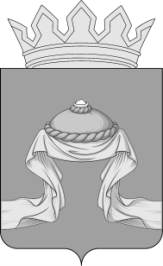 Администрация Назаровского районаКрасноярского краяПОСТАНОВЛЕНИЕ«19» 11 2020                                   г. Назарово                                          № 352-пО внесении изменений в постановление администрации Назаровского района от 29.10.2013 № 581-п «Об утверждении муниципальной программы Назаровского района «Развитие культуры»В соответствии со статьей 179 Бюджетного кодекса Российской Федерации, постановлением администрации Назаровского района от 10.11.2020 № 342-п «Об утверждении Порядка принятия решений о разработке муниципальных программ Назаровского района, их формирования и реализации», постановлением администрации Назаровского района от 19.09.2013 № 480-п «Об утверждении перечня муниципальных программ администрации Назаровского района», руководствуясь Уставом муниципального образования Назаровский муниципальный район Красноярского края, ПОСТАНОВЛЯЮ:1. Внести в постановление администрации Назаровского района от 29.10.2013 № 581-п «Об утверждении муниципальной программы Назаровского района «Развитие культуры» следующие изменения:1.1. Приложение к постановлению изложить в новой редакции согласно приложению к  настоящему постановлению.2. Признать утратившими силу:- постановление администрации Назаровского района от 08.11.2019              № 282-п «О внесении изменений в постановление администрации Назаровского района от 29.10.2013 № 583-п «Об утверждении муниципальной программы Назаровского района «Развитие культуры»;- постановление администрации Назаровского района от 23.04.2020              № 140-п «О внесении изменений в постановление администрации Назаровского района от 29.10.2013 № 581-п «Об утверждении муниципальной программы Назаровского района «Развитие  культуры»;- постановление администрации Назаровского района от 24.07.2020    № 237-п «О внесении изменений в постановление администрации Назаровского района от 29.10.2013 № 581-п «Об утверждении муниципальной программы Назаровского района «Развитие  культуры»;- постановление администрации Назаровского района от 22.10.2020             № 318-п «О внесении изменений в постановление администрации Назаровского района от 29.10.2013 № 581-п «Об утверждении муниципальной программы Назаровского района «Развитие культуры».3. Отделу организационной работы и документационного обеспечения администрации Назаровского района (Любавина) разместить постановление на официальном сайте муниципального образования Назаровский район Красноярского края в информационно-телекоммуникационной сети «Интернет».4. Контроль за выполнением постановления возложить на заместителя главы района по социальным вопросам (Дедюхина).5. Постановление вступает в силу в день, следующий за днем его официального опубликования в  газете «Советское Причулымье».Глава района                                                                                 Г.В. АмпилоговаМуниципальная программа Назаровского района«Развитие культуры» 1. Паспорт муниципальной программы Назаровского района«Развитие культуры» 2. Характеристика текущего состояния сферы культуры Назаровского района с указанием основных показателей социально-экономического развития Назаровского района и анализ социальных, финансово-экономических и прочих рисков реализации муниципальной ПрограммыСовременное понимание роли и значения культуры в решении задачи повышения качества жизни населения Назаровского района определяет необходимость сохранения и развития единого культурного пространства на всей территории района путем создания условий для обеспечения доступа жителей района к культурным ценностям, права на свободу творчества и пользование учреждениями культуры, сохранение местных народных традиций.Базовым ресурсом, на основе которого оказываются услуги в сфере культуры на территории района, являются учреждения клубного и библиотечного типа. Культура района представлена следующей сетью учреждений:	МБУК «Назаровский районный Дом культуры», включающее 10 сельских Домов культуры-филиалов и 44 сельских клубов-структурных подразделений;	 МБУК «Централизованная библиотечная система Назаровского района», включающее 38 библиотек-филиалов.  Общая численность работающих в отрасли «культура» составляет 196 человек.Обеспеченность жителей района учреждениями клубного типа составляет 100 %, библиотечного 71,7 %. На территории Назаровского района находится 4 объекта культурного наследия регионального значения (памятники истории): Братская могила участников подавления кулацкого Сережского мятежа в 1920 г., с. Ильинка, братская могила жителей села, погибших в борьбе с кулачеством 1920-1922 гг., с. Подсосное, Братская могила участников подавления кулацкого Сережского мятежа, д. Медведск, церковь Богоявления (1906 г.), с. Подсосное. Все эти объекты находятся в неудовлетворительном состоянии и требуют капитального ремонта.На территории района так же имеется 41 памятник, 4 мемориальных знака Героям Советского Союза, не отнесенных к объектам культурного наследия. Все эти объекты связанны с событиями Великой Отечественной войны. Техническое состояние памятников следующее:-  хорошее – 32;-  удовлетворительное – 10;-  аварийное – 3 (д. Зеленая горка, с. Сереуль, д. Медведск).Дефицит районного бюджета не позволяет провести ремонтно-реставрационные работы в полной мере. Многие мемориальные сооружения, построенные в 60-70-е годы прошлого века, сделаны из недолговечного материала, поэтому требуют ежегодного косметического ремонта, обновления. Органы местного самоуправления организуют работу по сохранению памятников, приведению в порядок прилегающих к ним территорий.   Так, за последние 3 года в районе проведены ремонты на 42 памятниках воинам, погибших в годы Великой Отечественной войны 1941-1945 гг. на общую сумму 1417,0 тыс. руб. Построено 4 памятника на общую сумму 834,0 тыс. руб. (д. Скоробогатово - 150, тыс. руб; с. Алтат- 100,0 тыс. руб.; д. Средняя Березовка -  300,0 тыс. руб.; д. Чердынь - 284,0 тыс. руб.) В 2018 году проведены  ремонты  памятников на общую сумму 1 млн. 158 тыс. руб., в том числе:- на 20-ти памятниках текущие ремонты на сумму 158,0 тыс. руб.:- на 1 памятнике (пос. Глядень) проведена реставрация в рамках краевого конкурса «Жители за чистоту и благоустройство» в сумме 1 млн. руб., из них: местный бюджет составил – 90,0 тыс. руб.;краевой - 900,0 тыс. руб.;спонсорские средства -  10,0 тыс. руб.Количество памятников, построенных в 2018 году – 1 (с. Чердынь) на общую сумму 284,0 тыс. руб. из них: - 24,0 тыс. руб. местный бюджет; - 260,0 тыс. руб.  из краевого бюджета в рамках конкурса "Инициатива жителей - эффективность в работе". В 2019 году реализован проект в номинации «Жители за чистоту и благоустройство» на ремонт памятника воинам погибшим в годы Великой Отечественной войны 1941-1945 гг. в с. Красная Поляна на общую сумму- 1094,0 тыс.руб. местный бюджет – 50,0 тыс. руб.краевой – 904,0 тыс. руб.спонсорские – 140,0 тыс. руб.В 2019 году Назаровский район вошел в федеральную целевую программу «Увековечение памяти погибших при защите Отечества на 2019-2024 годы», в рамках которой выделены субсидии на обустройство и восстановление воинских захоронений: в 2021 году в сумме 84,00 тыс. руб., в 2022 году – 159,8 тыс. руб., в 2023 году – 259,6 тыс. руб.С 2018 года начата работа по инвентаризации памятников и объектов культурного наследи района.Объемы финансирования остаются недостаточными для проведения необходимых видов работ для паспортизации объектов культурного значения. Важная роль в сохранении культурного наследия района отведена сельским библиотекам. Основной объем библиотечных услуг населению района оказывают 38 общедоступных сельских библиотек, услугами которых пользуются более 69,7% населения района. Количество пользователей муниципальных библиотек ежегодно остается на уровне 16000 человек.В районе завершен процесс информатизации библиотек: все библиотеки оснащены компьютерной техникой. В библиотеках района внедряются современные информационные и электронные технологии: увеличивается количество автоматизированных рабочих мест для читателей, создаются собственные электронные базы данных, пользователям предоставляются новые виды библиотечных услуг более высокого качества. Все сельские библиотеки района имеют выход в сеть «Интернет». Библиотекари и пользователи библиотек используют Интернет для справочных целей и обеспечения доступа к любой информации и материалам. Все это является серьезной перспективой для перехода муниципальных библиотек района на предоставление первоочередных услуг населению в электронном виде. В сводный электронный каталог занесено более 22 тысяч книжных единиц. Ведется работа по оцифровке имеющихся краеведческих документов. Активно внедряются платные услуги: сканирование, ксерокопирование документов. МБУК «ЦБС Назаровского района» входит в Ирбис-корпорацию библиотек Красноярского края.Вместе с тем, проблемой муниципальных библиотек района продолжает оставаться обновление библиотечных фондов. Ежегодно фонды сельских библиотек-филиалов пополняются в среднем на 4000 экземпляров, что не соответствует нормативам. Недостаточно финансовых средств на подписку периодических изданий. В фондах сельских библиотек еще остается большой процент устаревшей и ветхой литературы, что влечет за собой несоответствие качества библиотечных фондов запросам населения, снижение интереса к чтению, особенно у детей, подростков и юношества.Наиболее массовыми учреждениями культуры в районе, обеспечивающими досуг населения, условия для развития народного самодеятельного творчества, социально-культурных инициатив населения, являются учреждения культурно-досугового типа. В районе создано более 200 клубных формирования с общим числом участников свыше 2000 человек. В том числе детских – 96 формирований, с числом участников более 1000 детей и подростков. Среднее число участников клубных формирований на 1 тыс. человек населения составляет 94 человека. Ежегодно культурно-досуговыми учреждениями проводится более 6000 мероприятий. Удельный вес населения, участвующего в платных культурно-досуговых мероприятиях, превышает среднероссийский и краевой показатель и составляет 400,0 %.Приоритетное внимание уделяется формированию единого культурного пространства района путем проведения ежегодных общественно значимых и культурных мероприятий. Это сельские, районные фестивали, конкурсы, праздники, культурные акции, ярмарки, выставки народных умельцев и мастеров. Творческие коллективы района успешно проводят концертную деятельность на территории района и за его пределами, участвуют в фестивалях и конкурсах зонального, краевого, всероссийского уровней, что способствует созданию устойчивого образа района как территории культурных традиций и развития народного творчества.Ведется активная работа по сохранению и развитию национальной культуры народов, проживающих на территории Назаровского района. Доказательством того является ежегодное участие национальных творческих коллективов Московского и Предгорновского сельских клубов в краевых, региональных праздниках «Акатуй» и «Сабантуй».Вместе с тем в развитии отрасли имеется ряд проблем. Состояние материально-технической базы учреждений культурно-досугового типа остается неудовлетворительным, средний срок эксплуатации зданий составляет 40 лет. Ежегодно учреждения культуры имеют предписания надзорных органов по неисправности систем электроснабжения, по нарушению требований пожарной безопасности. Материально-техническая база учреждений культуры характеризуется высокой степенью износа, большинство учреждений требует оснащения современным оборудованием, средствами безопасности, компьютерной техникой, музыкальными инструментами, автотранспортом. Требуется проведение структурных реформ в отрасли, а именно оптимизировать и модернизировать сеть муниципальных учреждений культуры. В 2-х сельских Домах культуры, в 8-ми сельских клубах и в 2-х сельских библиотеках-филиалах здания и помещения требуют капитального ремонта. Разнообразие и качество оказываемых услуг, в связи с низкой ресурсной обеспеченностью учреждений культуры, отстают от требований, запросов населения и стандартов, обеспечивающих привлекательность Назаровского района как места постоянного жительства.В числе основных задач остается подготовка и переподготовка специалистов для отрасли. Несоответствие кадрового потенциала уровню возникающих проблем в отрасли приводит к низкому уровню развития инновационной и экспериментальной деятельности, слабому учету учреждениями культуры актуальных социально-культурных процессов, досуговых предпочтений и ценностных ориентаций различных категорий населения. Кроме того, наблюдается тенденция старения кадров. В сфере культуры Назаровского района занято 196 специалистов, из которых в учреждениях клубного типа 53 человека имеют образование по профилю, что составляет 37,5 %, в библиотеках соответственно – 55 человек, 56,3 %. Для решения кадровой проблемы ежегодно работники культуры района проходят обучение на семинарах, творческих лабораториях, мастер-классах. За период 2017-2019 гг. обучение прошли 101 человек. В том числе работников клубных учреждений – 57 человек, работников сельских библиотек – 44. В целях увеличения числа специалистов в сфере культуры района, ежегодно в учебные заведения культуры направляется от 3 до 5 человек. Созданию условий для сохранения и развития культурного потенциала сельских поселений, творческой самореализации и удовлетворения культурных потребностей населения района, укреплению материально-технической базы учреждений культуры способствует участие Назаровского района в реализации мероприятий государственной программы Красноярского края «Развитие культуры и туризма». Ежегодно учреждения культуры района заявляются на получение субсидий через участие в конкурсах, отдельных мероприятиях данной программы.В целях преодоления сложившихся в сфере культуры района проблемных ситуаций, необходимо сосредоточить усилия на повышении доступности, качества и обеспечении многообразия культурных услуг, продолжить модернизацию и развитие существующей инфраструктуры, внедрение информационных технологий, укрепление кадрового потенциала отрасли, формирование положительного образа культуры района, исходя из критериев наиболее полного удовлетворения потребностей населения, сохранения и приумножения культурного потенциала района. Успешность и эффективность реализации Программы зависит от внешних и внутренних факторов. В числе рисков, которые могут создать препятствия для достижения заявленной в Программе цели, следует отметить следующие.Финансовые риски - возникновение бюджетного дефицита, а также снижение уровня бюджетного финансирования отрасли «Культура» может повлечь сокращение или прекращение программных мероприятий и не достижение целевых значений по ряду показателей (индикаторов) реализации программы.Административные и кадровые риски – неэффективное управление Программой, дефицит высококвалифицированных кадров в отрасли «культура» может привести к нарушению планируемых сроков реализации Программы, невыполнению ее цели и задач, не достижению плановых значений показателей, снижению эффективности работы учреждений культуры и качества предоставляемых услуг. Правовые риски – изменение федерального законодательства, отсутствие необходимых нормативных правовых актов на региональном уровне может привести к увеличению планируемых сроков или изменению условий реализации мероприятий Программы.Ограничению вышеуказанных рисков будет способствовать определение приоритетов для первоочередного финансирования, ежегодное уточнение объемов финансовых средств, предусмотренных на реализацию мероприятий Программы, формирование эффективной системы управления и контроля за реализацией Программы, обеспечение притока высококвалифицированных кадров, переподготовки и повышения квалификации работников.3. Приоритеты и цели социально-экономического развития в сфере культуры Назаровского района, описание основных целей и задач муниципальной Программы, прогноз развития сферы культуры Назаровского районаПриоритеты и цели социально-экономического развития в сфере культуры Назаровского района определены в соответствии со следующими стратегическими документами и нормативными правовыми актами Российской Федерации, Красноярского края, Назаровского района:- Закон Российской Федерации от 09.10.1992 № 3612-1 «Основы законодательства Российской Федерации о культуре»;- Концепция долгосрочного социально-экономического развития Российской Федерации на период до 2020 года (утверждена распоряжением Правительства Российской Федерации от 17.11.2008 № 1662-р);- Стратегия инновационного развития Российской Федерации на период до 2020 года (утверждена распоряжением Правительства Российской Федерации от 08.12.2011 № 2227-р);- Стратегия развития информационного общества в Российской Федерации (утверждена Президентом Российской Федерации 07.02.2008                  № Пр-212);- Национальная стратегия действий в интересах детей на 2012 - 2017 годы (утверждена Указом Президента Российской Федерации от 01.06.2012 № 761);- План мероприятий («дорожная карта») «Изменения в отраслях социальной сферы, направленные на повышение эффективности сферы культуры» (утвержден распоряжением Правительства Российской Федерации от 28.12.2012 № 2606-р); - Концепция развития образования в сфере культуры и искусства в Российской Федерации на 2008-2015 годы (одобрена распоряжением Правительства Российской Федерации от 25.08.2008 № 1244-р);- Закон Красноярского края от 28.06.2007 № 2-190 «О культуре»;- План мероприятий («дорожная карта») «Изменения в отраслях социальной сферы, направленные на повышение эффективности сферы культуры Назаровского района Красноярского края» (утвержден постановлением администрации Назаровского района от 11.07.2013 г.              № 344-п).Реализация Программы будет осуществляться в соответствии со следующими основными приоритетами:1. Обеспечение максимальной доступности культурных ценностей для населения района, повышение качества и разнообразия культурных услуг, в том числе:активизация просветительской деятельности учреждений культуры (гражданско-патриотическое просвещение, культурно-историческое и художественно-эстетическое воспитание, повышение правовой культуры, популяризация инновационной деятельности и др.);создание благоприятных условий для творческой самореализации граждан, приобщения к культуре и искусству всех групп населения;развитие системы непрерывного профессионального образования в области культуры, повышение социального статуса работников культуры, в том числе путём повышения уровня оплаты их труда;инновационное развитие учреждений культуры, в том числе путем внедрения информационных и телекоммуникационных технологий, использования новых форм организации культурной деятельности;2. Сохранение, популяризация и эффективное использование культурного наследия района, в том числе:сохранение и пополнение библиотечного фонда района;возрождение и развитие народных художественных ремесел, декоративно-прикладного творчества, поддержка фольклорных коллективов;обеспечение сохранности объектов культурного наследия, введение их в экономический и культурный оборот;развитие культурно-событийного туризма.3. Развитие инфраструктуры отрасли «культура», в том числе:осуществление капитального ремонта и реконструкции, технической и технологической модернизации учреждений культуры района.В соответствии с основными приоритетами целью Программы является создание условий для развития и реализации культурного и духовного потенциала населения Назаровского района.Для достижения данной цели должны быть решены следующие задачи.Задача 1. Сохранение и эффективное использование культурного наследия Назаровского района.Решение данной задачи будет обеспечено посредством осуществления подпрограммы – «Сохранение культурного наследия».Задача 2. Сохранение и развитие традиционной народной культуры Назаровского района.Для решения указанной задачи предусматривается выполнение подпрограммы «Поддержка народного творчества»Задача 3. Создание условий для устойчивого развития отрасли «культура» в Назаровском районе.Данная задача решается в рамках подпрограммы «Обеспечение условий реализации муниципальной программы и прочие мероприятия».Реализация Программы позволит расширить доступ населения к культурным ценностям и информации, обеспечит поддержку всех форм творческой самореализации личности, широкое вовлечение граждан в культурную деятельность, активизирует процессы интеграции района в общекраевое культурное пространство, создаст условия для дальнейшей модернизации деятельности муниципальных учреждений культуры Назаровского района.4. Механизм реализации отдельных мероприятий муниципальной Программы	4.1. Решение задач Программы достигается реализацией подпрограмм, реализация отдельных мероприятий не предусмотрена.	4.2. Организационные, экономические и правовые механизмы, необходимые для эффективной реализации мероприятий подпрограмм, последовательность выполнения мероприятий подпрограмм, критерии выбора получателей муниципальных услуг представлены в подпрограммах Программы.4.3. Реализация мероприятий подпрограммы «Сохранение культурного наследия» осуществляется путем предоставления муниципальных услуг МБУК «Централизованная библиотечная система Назаровского района», в соответствии с Законом Российской Федерации от 09.10.1992 № 3612-1-ФЗ «Основы законодательства Российской Федерации о культуре», Федеральным законом  от 29.12.1994 № 78-ФЗ «О библиотечном деле», Федеральным законом  от 05.04.2013 № 44-ФЗ «О контрактной системе в сфере закупок товаров, работ, услуг для обеспечения государственных и муниципальных нужд», Законом Красноярского края от 28.06.2007 № 2-190 «О культуре».4.4. Реализация мероприятий подпрограммы «Поддержка народного творчества» осуществляется МБУК «Назаровский районный Дом культуры», в соответствии с законом Российской Федерации от 09.10.1992 № 3612-1-ФЗ «Основы законодательства Российской Федерации о культуре», Федеральным законом от 05.04.2013 № 44-ФЗ «О контрактной системе в сфере закупок товаров, работ, услуг для обеспечения государственных и муниципальных нужд», Законом Красноярского края от 28.06.2007 № 2-190 «О культуре».4.5. Реализация мероприятий подпрограммы «Обеспечение условий реализации муниципальной программы и прочие мероприятия» осуществляется  МБУК «Назаровский районный Дом культуры» и МБУК «Централизованная библиотечная система Назаровского района», в соответствии с законом Российской Федерации от 09.10.1992 № 3612-1-ФЗ «Основы законодательства Российской Федерации о культуре», Федеральным законом от 05.04.2013 № 44-ФЗ «О контрактной системе в сфере закупок товаров, работ, услуг для обеспечения государственных и муниципальных нужд», Законом Красноярского края от 28.06.2007 № 2-190 «О культуре».5. Прогноз конечных результатов муниципальной Программы, характеризующих целевое состояние (изменение состояния) уровня и качества жизни населения, социальной сферы, экономики, степени реализации других общественно значимых интересов и потребностей в сфере культуры на территории Назаровского районаВ результате своевременной и в полном объеме реализации Программы прогнозируется: удельный вес населения, участвующего в платных культурно-досуговых мероприятиях, проводимых муниципальными учреждениями культуры сохранить на уровне не менее 400,0%;среднее число участников клубных формирований в расчете на 1 тыс. человек населения сохранить до 2023 года на уровне не менее 90 чел.; доля детей, привлекаемых к участию в творческих мероприятиях, в общем числе детей возрастет с 21,0% в 2018 году до 21,5% в 2023 году;количество посещений сельских библиотек-филиалов на 1 жителя в год повысить до 9,0;количество библиографических записей, внесенных в электронный каталог общедоступных библиотек района пополнить с 25000 ед. в 2019 году до 30000 ед. в 2023 году; количество экземпляров новых поступлений в библиотечные фонды сельских библиотек-филиалов, в расчете на 1 тыс. человек населения увеличить с 208 ед. в 2018 году до 250 ед. в 2023 году;количество специалистов, повысивших квалификацию, прошедших переподготовку, обученных на семинарах и других мероприятиях сохранить на уровне до 22-х человек в год;долю учреждений культуры, здания которых находятся в аварийном состоянии или требуют капитального ремонта, в общем количестве муниципальных учреждений культуры снизить с 13,1% в 2018 году до 6,5% в 2023 году.Цели, целевые показатели, задачи, показатели результативности приведены в приложении 1 к Программе.Целевые показатели на долгосрочный период приведены в приложении 2 к Программе.6. Перечень подпрограммс указанием сроков их реализации и ожидаемых результатов6.1. Для достижения цели и решения задач Программы предполагается реализация трех подпрограмм. 6.1.2. Подпрограмма «Сохранение культурного наследия».Сроки реализации подпрограммы: 2014 - 2023 годы.Целью подпрограммы является сохранение и эффективное использование культурного наследия Назаровского района. В рамках подпрограммы решаются следующие задачи: обеспечение сохранности объектов культурного наследия района; развитие библиотечного дела. Ожидаемые результаты:   создание условий, обеспечивающих сохранность объектов культурного наследия, их рациональное использование и интеграцию в социально-экономическую и культурную жизнь района;  повышение уровня комплектования библиотечных фондов;  повышение качества и доступности библиотечных услуг; расширение разнообразия библиотечных услуг. 6.1.3. Подпрограмма «Поддержка народного творчества» Сроки реализации подпрограммы: 2014 – 2023 годы. Целью подпрограммы является обеспечение доступа населения Назаровского района к культурным благам и участию в культурной жизни. В рамках подпрограммы решаются следующие задачи:сохранение и развитие традиционной народной культуры;поддержка творческих инициатив населения, творческих коллективов и организаций культуры;организация и проведение культурных событий, в том числе на межрайонном уровне;поддержка художественных народных ремесел и декоративно-прикладного искусстваОжидаемые результаты:повышение качества и доступности услуг учреждений культуры;сохранение традиционной народной культуры, содействие сохранению и развитию народных художественных промыслов и ремесел;повышение качества и доступности культурно-досуговых услуг;рост вовлечения всех групп населения в активную творческую деятельность;увеличение государственной поддержки творческих инициатив населения, творческих коллективов и организаций культуры;повышение уровня проведения культурных мероприятий;развитие межрайонного культурного сотрудничества.6.1.4. Подпрограмма «Обеспечение условий реализации муниципальной программы и прочие мероприятия».Сроки реализации подпрограммы: 2014 - 2023 годы.Целью подпрограммы является создание условий для устойчивого развития отрасли «культура».В рамках подпрограммы решаются следующие задачи:внедрение информационно-коммуникационных технологий в отрасли «культура», развитие информационных ресурсов;создание качественного состава кадров культуры, увеличение числа специалистов со специальным образованием;поддержка творческих работников;модернизация материально-технической базы муниципальных учреждений культуры.Ожидаемые результаты:Улучшение материально-технической базы учреждений культуры и поддержка ее на современном уровне, в том числе обеспечение безопасного и комфортного пребывания посетителей;обеспечение беспрепятственного доступа к муниципальным учреждениям культуры инвалидам и лицам с ограниченными возможностями здоровья; повышение качества и доступности муниципальных услуг, оказываемых в сфере культуры;расширение использования современных информационно-коммуникационных технологий и электронных продуктов в отрасли «культура», развитие информационных ресурсов;повышение уровня комплектования библиотечных фондов и доступности библиотечных услуг;	улучшение сохранности библиотечных фондовповышение профессионального уровня работников, укрепление кадрового потенциала; создание условий для привлечения в отрасль «культура» высококвалифицированных кадров, в том числе молодых специалистов;повышение социального статуса и престижа творческих коллективов               и работников культуры;	увеличение количества учреждений культуры, находящихся в удовлетворительном состоянии.7. Информацияо распределении планируемых расходов по отдельным мероприятиям муниципальной Программы, подпрограммам муниципальной ПрограммыРаспределение планируемых расходов по отдельным мероприятиям Программы, подпрограммам осуществляется по следующим направлениям:Предоставление услуг (выполнение работ) муниципальными учреждениями культуры;комплектование библиотечных фондов библиотек; реализация муниципальных полномочий в области библиотечного дела;реализация муниципальных полномочий по созданию условий для организации досуга и обеспечения жителей услугами организаций культуры;мероприятия по повышению профессионального уровня работников культуры;оснащение муниципальных учреждений культуры специализированным оборудованием, мебелью, компьютерной техникой, программным обеспечением;улучшение материально-технической базы муниципальных учреждений культуры (текущий и капитальный ремонт зданий и помещений, мероприятия по повышению пожарной и террористической безопасности учреждений);Распределение планируемых расходов по подпрограммам с указанием главных распорядителей средств районного бюджета, а также по годам реализации Программы приведено в приложении 4 к Программе.8. Информацияоб объеме бюджетных ассигнований, направленных на реализациюнаучной, научно-технической и инновационной деятельностиВ планируемом периоде не предусмотрено финансирование, направленное на реализацию научной, научно-технической и инновационной деятельности. 9. Информация о ресурсном обеспечении и прогнозной оценке расходов на реализацию целей муниципальной ПрограммыОбщий объем финансирования на реализацию Программы за счет средств бюджетов всех уровней, по прогнозным данным, за период с 2014 по 2023 годы составит 988 619,1 тыс. рублей, в том числе:2014 год – 27 207,1 тыс. руб., в том числе:федеральный бюджет – 100,0 тыс. руб.;краевой бюджет – 743,7 тыс. руб.;районный бюджет – 26 363,4 тыс. руб.2015 год – 35 510,5 тыс. руб., в том числе:федеральный бюджет – 77,6 тыс. руб.;краевой бюджет – 1598,8 тыс. руб.;районный бюджет – 33 834,1 тыс. руб.2016 год – 36 918,9 тыс. руб., в том числе:федеральный бюджет – 211,5 тыс. руб.;краевой бюджет – 762,4 тыс. руб.;районный бюджет – 35 945,0 тыс. руб.; 2017 год – 60060,7 тыс. руб., в том числе:федеральный бюджет – 210,2 тыс. руб.;краевой бюджет – 19896,8 тыс. руб.;районный бюджет – 39953,7 тыс. руб.2018 год – 112194,6 тыс. руб., в том числе:федеральный бюджет – 52,6 тыс. руб.;краевой бюджет – 31824,9 тыс. руб.;районный бюджет – 80317,1 тыс. руб.2019 год – 119921,6 тыс. руб., в том числе:федеральный бюджет – 349,6 тыс. руб.;краевой бюджет – 32153,5 тыс. руб.;районный бюджет – 87418,5 тыс. руб.2020 год –  151 896,2  тыс. руб., в том числе:федеральный бюджет – 634,5 тыс. руб.;          краевой бюджет – 11 660,9тыс. руб.;	районный бюджет – 139 600,7 тыс. руб.	2021 год – 152072,7 тыс. руб., в том числе:федеральный бюджет – 0,0 тыс. руб.;краевой бюджет – 618,1 тыс. руб.;	районный бюджет – 151454,6 тыс. руб.2022 год – 146368,5 тыс. руб., в том числе:федеральный бюджет – 0,0 тыс. руб.;краевой бюджет – 693,9 тыс. руб.;	районный бюджет – 145674,6 тыс. руб.2023 год – 146468,3 тыс. руб., в том числе:федеральный бюджет – 0,0 тыс. руб.;краевой бюджет – 793,7 тыс. руб.;	районный бюджет – 145674,6 тыс. руб.Ресурсное обеспечение и прогнозная оценка расходов на реализацию целей Программы с учетом источников финансирования, в том числе по уровням бюджетной системы, в разрезе мероприятий приведены в приложении 5 к Программе.10. Прогноз сводных показателей муниципальных заданий, в случае оказания районными муниципальными учреждениями муниципальных услуг юридическим и (или) физическим лицам, выполнения работВ рамках реализации Программы планируется оказание муниципальными учреждениями культуры следующих муниципальных услуг (выполнение работ):показ концертов и концертных программ, иных зрелищных мероприятий;библиотечное, библиографическое и информационное обслуживание пользователей библиотек;формирование, учет, сохранение фондов библиотек;проведение фестивалей, выставок, смотров, конкурсов и иных программных мероприятий. Прогноз сводных показателей муниципальных заданий на оказание муниципальных услуг муниципальными учреждениями культуры  приведен в приложении 6 к Программе.Приложение 1 к Паспорту муниципальной программы Назаровского района «Развитие культуры»     Перечень целевых показателей и показателей результативности муниципальной программы Назаровского района «Развитие культуры» с расшифровкой плановых значений по годам ее реализацииПриложение 2 к Паспорту муниципальной программы Назаровского района «Развитие культуры»Значение целевых показателей на долгосрочный период муниципальной программы Назаровского района «Развитие культуры»Приложение 1к муниципальной программе Назаровского района «Развитие культуры»  Подпрограмма «Сохранение культурного наследия»1. Паспорт подпрограммы 2.Основные разделы подпрограммы 2.1. Постановка общерайонной проблемы и обоснование необходимости разработки подпрограммыПодпрограмма направлена на решение задачи «Сохранение                             и эффективное использование культурного наследия Назаровского района».Сохранение культурного наследия является одним из приоритетных направлений развития культуры, так как свободный доступ к культурным ценностям позволяет человеку становиться духовно-развитой, высоконравственной, творческой личностью. Культурное наследие как способ отношений прошлого с настоящим и будущим (через передачу совокупного духовного опыта человечества новым поколениям) выполняет в современном обществе множество функций, обеспечивая тем самым его устойчивое развитие. Утрата культурных ценностей неизбежно отражается на всех областях жизни нынешнего и будущих поколений, ведет к духовному оскудению общества, разрывам исторической памяти. 2.1.1. Обеспечение сохранности объектов культурного наследияСовременное понимание сохранения объектов культурного наследия – это не только предотвращение их материального разрушения или утраты, но и деятельность, предполагающая включение памятников истории и культуры (выявленных объектов культурного наследия) в социально-экономический контекст.На территории Назаровского района зарегистрировано 4 объекта культурного наследия регионального значения (памятники истории): «Братская могила участников подавления кулацкого Сережского мятежа в 1920 г.», с. Ильинка, «Братская могила жителей села, погибших в борьбе с кулачеством 1920-1922 гг.», с. Подсосное, «Братская могила участников подавления кулацкого Сережского мятежа», д. Медведск и церковь Богоявления (1906 г.), с. Подсосное.  Все эти объекты находятся в неудовлетворительном состоянии.На территории района так же имеется 41 памятник, 4 мемориальных знака Героям Советского Союза, не отнесенных к объектам культурного наследия. Все эти объекты связанны с событиями Великой Отечественной войны. Техническое состояние памятников следующее:- хорошее – 32;- удовлетворительное – 10;- аварийное – 3 (д. Зеленая горка, с. Сереуль, д. Медведск).Дефицит районного бюджета не позволяет провести ремонтно-реставрационные работы в полной мере. Многие мемориальные сооружения, построенные в 60-70-е годы прошлого века, сделаны из недолговечного материала, поэтому требуют ежегодного косметического ремонта, обновления. Органы местного самоуправления организуют работу по сохранению памятников, приведению в порядок прилегающих к ним территорий.   С 2018 года начата работа по паспортизации памятников и объектов культурного наследи района.В 2019 году Назаровский район вошел в федеральную целевую программу «Увековечение памяти погибших при защите Отечества на 2019-20124 годы», в рамках которой выделены субсидии на обустройство и восстановление воинских захоронений на последующие 3 года: в 2021 году в сумме 84,00 тыс. руб., в 2022 году – 159,8 тыс. руб., в 2023 году – 259,6 тыс. руб.2.1.2. Развитие библиотечного дела	Библиотеки являются ключевым звеном в создании единого информационного и культурного пространства района, обеспечивая населению свободный и оперативный доступ к информации, приобщая к ценностям российской и мировой культуры, практическим и фундаментальным знаниям, сохраняя национальное культурное наследие.	Библиотечное обслуживание населения района осуществляют 38 библиотек, объединенных в муниципальное бюджетное учреждение культуры «Централизованная библиотечная система Назаровского района». Уровень фактической обеспеченности библиотеками от нормативной потребности составляет в 2018 году 87,0 % и остается на том же уровне на прогнозный период до 2023 года.	Охват обслуживания населения муниципальными библиотеками составляет 67%, совокупный книжный фонд библиотек района насчитывает около 300000 единиц хранения, или в расчете 13 экземпляров на одного жителя района.  	Ежегодное число пользователей муниципальными библиотеками района превышает 15000 человек, среднее число книговыдач в расчете на 1 тыс. населения  в 2019 году составило 18575 экземпляров, к 2023году планируется сохранить  уровень  книговыдачи не менее 17000 экземпляров. 	Одним из приоритетных направлений деятельности библиотек является развитие информационно-библиотечных услуг на основе современных технологий: увеличивается количество автоматизированных рабочих мест для читателей, создаются собственные электронные базы данных, пользователям предоставляются новые виды библиотечных услуг, продолжена работа по реализации социокультурного проекта «Обеспечение удаленного доступа к информационным ресурсам библиотек территории», в результате чего 100% библиотек района  подключены к сети «Интернет». 	С 2007 года идет формирование собственного электронного каталога. Объем электронного каталога составляет более 25 тыс. записей.	Развивается культурно-досуговая и просветительская деятельность библиотек. Библиотеки востребованы как многофункциональные культурные центры досуга, где значительное место отводится возрождению традиций семейного досуга, продвижению книги и чтения, популяризации истории культуры края и района. 	Одним из принципов организации библиотечного обслуживания является дифференцированный подход к пользователям. Особое внимание уделяется работе с детьми и молодежью, направленной на формирование и удовлетворение потребностей в интеллектуальном и духовном росте, приобщению их к чтению, к мировой и национальной культуре. Читателям предлагаются услуги МБА (межбиблиотечный абонемент). Деятельность библиотек становится одним из факторов социально-экономического и культурного развития района.На базе МБУК «ЦБС Назаровского района» с 2018 года действует филиал краевого народного университета «Активное долголетие», с факультетами: «Здоровье», «Краеведение», «Культура», объединяющий около 40 слушателей, преобладающий возраст которых составляет 60-70 лет.Вместе с тем, в развитии библиотечного дела района существует ряд проблем. Продолжает оставаться проблемой обновление библиотечных фондов. Ежегодно фонды сельских библиотек-филиалов пополняются в среднем на 4000 экземпляров, что не соответствует нормативам. Недостаточно финансовых средств на подписку периодических изданий. В фондах сельских библиотек еще остается большой процент устаревшей и ветхой литературы, что влечет за собой несоответствие качества библиотечных фондов запросам населения, снижение интереса к чтению, особенно у детей, подростков и юношества.	Материально-техническая база библиотек района еще не в полной мере соответствует возрастающим потребностям населения в качественных библиотечных услугах. Сохраняется потребность в оснащении специальным оборудованием, проведении капитального ремонта, мероприятий по обеспечению безопасности библиотечных фондов и посетителей. Успешное развитие библиотечного дела зависит от профессионального уровня специалистов, работающих в библиотеках. В районе только 56,3% сотрудников библиотек имеют профильное библиотечное образование. Библиотеки испытывают потребность в квалифицированных кадрах для работы с детьми, молодежью. Для внедрения и развития новых услуг в сфере культуры сельские специалисты нуждаются в коренном совершенствовании своих профессиональных знаний, изучении новых информационных и коммуникационных технологий.2.2. Основная цель, задачи, этапы и срокивыполнения подпрограммы, целевые индикаторыПодпрограмма направлена на сохранение и эффективное использование культурного наследия Назаровского района.Деятельность библиотек является одним из факторов социально-экономического и культурного развития района, интеграции Назаровского района в краевое, общероссийское культурное и информационное пространство, содействуя тем самым повышению его имиджа.С учетом целевых установок и приоритетов государственной культурной политики, целью подпрограммы определено сохранение и эффективное использование культурного наследия Назаровского района.Достижение данной цели потребует решения следующих задач:развитие библиотечного дела путём организации предоставления населению муниципальных услуг библиотеками МБУК «ЦБС Назаровского района»;обеспечение сохранности объектов культурного наследия, памятников и обелисков, установленных в честь знаменательных событий истории.Функции исполнителя подпрограммы в области реализации мероприятий осуществляются в соответствии с подразделами 2.3. «Механизм реализации подпрограммы» и 2.4. «Управление подпрограммой и контроль за ходом ее выполнения» раздела 2 подпрограммы.Сроки исполнения подпрограммы: 2014– 2023 годы.Этапы подпрограммы:Подпрограмма не предусматривает отдельные этапы реализации. Оценка результатов реализации подпрограммы осуществляется на основе использования показателей, сформированных с учетом специфики деятельности библиотек, показателей Плана мероприятий («дорожной карты») «Изменения в отраслях социальной сферы, направленные на повышение эффективности сферы культуры Назаровского района», утвержденного постановлением администрации Назаровского района от 11.07.2013 г. № 344-п.Целевыми индикаторами реализации подпрограммы являются:количество посещений муниципальных библиотек (на 1 жителя в год);число книговыдач в расчёте на 1 тыс. человек населения;количество экземпляров новых поступлений в библиотечные фонды муниципальных библиотек на 1 тыс. человек населения.доля объектов региональной и муниципальной форм собственности, находящихся в удовлетворительном состоянии, в общем количестве объектов культурного наследия, расположенных на территории района.Целевые индикаторы приведены в приложении 1 к подпрограмме.2.3. Механизм реализации подпрограмм2.3.1. Механизм реализации подпрограммы включает в себя:- стратегическое планирование и прогнозирование;- разработку и принятие нормативных правовых актов, способствующих решению задач подпрограммы.2.3.2. Реализацию подпрограммы осуществляет отдел культуры, спорта и молодежной политики администрации Назаровского района (далее отдел культуры).2.3.3. Финансирование подпрограммы осуществляется за счет средств федерального, краевого и районного бюджетов в соответствии со сводной бюджетной росписью в соответствии с мероприятиями подпрограммы, (согласно приложению 2 к подпрограмме (далее – мероприятия подпрограммы).2.3.4. Главным распорядителем бюджетных средств является администрация Назаровского района.2.3.5. Реализация мероприятий подпрограммы «Сохранение культурного наследия» осуществляется путем предоставления муниципальных услуг МБУК «Централизованная библиотечная система Назаровского района», в соответствии с законом Российской Федерации от 09.10.1992 № 3612-1-ФЗ «Основы законодательства Российской Федерации о культуре»,  Федеральным законом от 29.12.1994 № 78-ФЗ «О библиотечном деле», Федеральным законом от 05.04.2013 № 44-ФЗ «О контрактной системе в сфере закупок товаров, работ, услуг для обеспечения государственных и муниципальных нужд», Законом Красноярского края от 28.06.2007 № 2-190 «О культуре».2.4. Управление подпрограммой и контроль за ходом ее выполнения2.4.1. Текущее управление за реализацией подпрограммы осуществляет отдел культуры.Отдел культуры несет ответственность за реализацию подпрограммы, достижение конечного результата, целевое и эффективное использование финансовых средств, выделяемых на выполнение подпрограммы.2.4.2. Отдел культуры осуществляет:	координацию исполнения мероприятий подпрограммы, мониторинг их реализации;непосредственный контроль за ходом реализации мероприятий подпрограммы;ежегодную оценку эффективности реализации подпрограммы.2.4.3. Отчет о реализации подпрограммы предоставляется ответственным исполнителем подпрограммы ежеквартально не позднее 10 числа второго месяца, следующего за отчетным, в финансовое управление администрации района и отдел экономического анализа и прогнозирования администрации района.2.4.4. Обеспечение целевого расходования бюджетных средств, контроля за ходом реализации мероприятий подпрограммы и за достижением конечных результатов осуществляется администрацией Назаровского района, являющейся главным распорядителем средств районного бюджета.2.4.5. Контроль за целевым и эффективным расходованием средств районного бюджета, предусмотренных на реализацию мероприятий подпрограммы, осуществляется финансовым управлением администрации Назаровского района и ревизионной комиссией Назаровского района.2.5. Оценка социально-экономической эффективностиЭкономическая эффективность и результативность реализации подпрограммы зависят от степени достижения ожидаемого конечного результата.Ожидаемые результаты подпрограммы: доля объектов региональной и муниципальной форм собственности, находящихся в удовлетворительном состоянии, в общем количестве объектов культурного наследия, расположенных на территории района возрастет с 69,3% в 2019 г.; до 74,4% в 2020 г.; до 77,5% в 2021 г.; до 81,6% в 2022 г., до 82,0% в 2023 г. количество посетителей муниципальных библиотек составит ежегодно не менее 16,0 тыс. чел.;число книговыдач в расчёте на 1 тыс. человек населения составит не менее 17000 экз.,количество посещений библиотек в расчете на 1 жителя в год составит не менее 8,7;количество экземпляров, новых поступлений в библиотечные фонды общедоступных библиотек на 1 тыс. человек населения возрастет с 164 экз. в 2019 г. до 250 экз. к 2023 г.Реализация мероприятий подпрограммы будет способствовать:повышению уровня комплектования библиотечных фондов; повышению качества и доступности библиотечных услуг;расширению разнообразия библиотечных услуг;росту востребованности услуг библиотек у населения района;созданию условий, обеспечивающих сохранность объектов культурного наследия, их рациональное использование и интеграцию в социально-экономическую и культурную жизнь района; обеспечению прав населения района на свободный доступ к информации, культурным ценностям; 2.6. Мероприятия подпрограммыПеречень мероприятий подпрограммы, указание главных распределителей форм расходования бюджетных средств, исполнителей мероприятий подпрограммы, сроков исполнения, объемов и источников финансирования всего и с разбивкой по годам, указаны в приложении 2 к подпрограмме.2.7. Обоснование финансовых, материальных и трудовыхзатрат (ресурсное обеспечение подпрограммы) с указаниемисточников финансирования	Мероприятия подпрограммы реализуются за счет средств районного бюджета, предусмотренных на оплату муниципальных контрактов (договоров) на выполнение работ, оказание услуг. 	Общий объем средств на реализацию подпрограммы составляет –  7014,0 тыс. руб., в том числе:          2014 год – 279,3 тыс. руб., в том числе:федеральный бюджет – 0,0 тыс. руб.;краевой бюджет – 193,8 тыс. руб.;районный бюджет – 85,5 тыс. руб. 2015 год – 762,9 тыс. руб., в том числе:федеральный бюджет – 27,6 тыс. руб.;краевой бюджет – 617,0 тыс. руб.;районный бюджет – 118,3 тыс. руб.2016 год – 678,8 тыс. руб., в том числе:федеральный бюджет – 27,9тыс. руб.;краевой бюджет – 520,5 тыс. руб.;районный бюджет – 130,4 тыс. руб.2017 год – 683,7тыс. руб., в том числе:федеральный бюджет – 110,2 тыс. руб.;краевой бюджет – 439,7 тыс. руб.;районный бюджет – 133,8 тыс. руб. 2018 год – 688,7 тыс. руб., в том числе:федеральный бюджет – 52,6 тыс. руб.;краевой бюджет – 525,0 тыс. руб.;районный бюджет – 111,1 тыс. руб.2019 год – 708,1 тыс. руб., в том числе:федеральный бюджет – 28,1 тыс. руб.;краевой бюджет – 525,0 тыс. руб.;районный бюджет – 155,0 тыс. руб.2020 год – 700,3 тыс. руб., в том числе:федеральный бюджет – 0,0 тыс. руб.;краевой бюджет – 534,1 тыс. руб.;          районный бюджет – 166,2 тыс. руб.          2021 год – 753,6 тыс. руб., в том числе:          федеральный бюджет – 0,0 тыс. руб.;          краевой бюджет – 618,1 тыс. руб.;          районный бюджет – 135,5 тыс. руб.          2022 год – 829,4 тыс. руб., в том числе:          федеральный бюджет – 0,0 тыс. руб.;          краевой бюджет – 693,9 тыс. руб.;          районный бюджет – 135,5 тыс. руб.          2023 год – 929,2 тыс. руб., в том числе:          федеральный бюджет – 0,0 тыс. руб.;           краевой бюджет – 793,7 тыс. руб.;           районный бюджет – 135,5 тыс. руб.Перечень целевых индикаторов подпрограммы                                                                               Приложение 2 к муниципальной программе  Назаровского района «Развитие культуры»  Подпрограмма  «Поддержка народного творчества» 1. Паспорт подпрограммы2. Основные разделы подпрограммы2.1. Постановка общерайонной проблемы и обоснование необходимости разработки подпрограммыПодпрограмма направлена на решение задачи 2 Программы «Обеспечение доступа населения района к культурным благам и участию в культурной жизни».Деятельность учреждений культуры района направлена на создание условий, обеспечивающих равный доступ населения к высококачественным культурным благам и услугам и формирующих благоприятную культурную среду для творческой самореализации граждан.Культурное наследие, состоящее из аспектов прошлого, которые люди сохраняют, культивируют, изучают и передают следующему поколению, воплощено как в материальных формах, так и в нематериальных. Базовой основой нематериального культурного наследия является традиционная художественная народная культура, выраженная в языках, различных жанрах творчества, верованиях, костюме, в различных формах фольклорных празднеств и обрядов, знаниях и навыках, связанных с традиционными ремеслами. В сфере культуры, наиболее массовыми, доступными и востребованными учреждениями остаются учреждения культурно-досугового типа. Услуги культуры населению района предоставляет муниципальное бюджетное учреждение культуры «Назаровский районный Дом культуры», в состав которого входят 54 учреждений клубного типа.Дома культуры и сельские клубы являются единственными учреждениями, обеспечивающими население культурной услугой. Формируя свою деятельность по принципам многофункционального культурного центра, они сохраняют традиционную специфику и виды клубного досуга: коллективное общение, эстетическое воспитание, развитие любительского творчества. Ориентируясь на запросы посетителей, учреждения культурно-досугового типа развивают в качестве приоритетных специализированные формы клубного досуга – детского, подросткового, молодежного, семейного, направленного на развитие национальных культур, социокультурную реабилитацию инвалидов и другие. На базе учреждений культуры организуются мероприятия, способствующие нравственному и патриотическому воспитанию подрастающего поколения, стабилизации и гармонизации семейных и общественных отношений, профилактике девиантного поведения среди детей и молодежи, что особенно важно, так как в настоящее время социокультурная ситуация характеризуется целым рядом негативных процессов, в первую очередь, утратой населением духовно-нравственных ориентиров.Ежегодно в районе проводится ряд крупных культурных массовых мероприятий, позволяющих вовлечь в культурную жизнь большие группы населения, в том числе мероприятия, связанные с празднованием календарных праздников и памятных дат.Сложилась система традиционных творческих акций по всем жанрам любительского искусства, таких как музыкальные, хореографические                         и фольклорные фестивали, творческие мастерские, выставки декоративно-прикладного искусства, фестивали национальных культур, детского творчества. Стали уже традиционными мероприятиями такие как, фестиваль народного творчества «Голоса Причулымья», праздник жатвы «Золотой колос», фестиваль ветеранов района «Не стареют душой ветераны», праздник «Играй, гармонь! Звени, частушка!», конкурс детских талантов «Детский звездопад», фольклорный праздник «Истоки», семейный конкурс «Семейный очаг», конкурс юных поэтов и т.д.В районе прижилась традиция проведения районных праздников на разных центральных усадьбах сельсоветов. Такая форма передвижений праздников, даёт возможность:- большей части населения приобщиться к значимым событиям района;- сплотить учреждения социальной сферы территорий при подготовке мероприятий;- привести внешний вид территории в эстетический вид к приёму гостей;- получить прибыль представителям малого бизнеса территории;- является методическим фактором для работников культуры.В районе 4 творческих коллектива, удостоенных звания «народный» (хор «Русская песня», фольклорная группа «Сибирячка», вокальный ансамбль «Розан» (Преображенский СДК), фольклорный ансамбль «Причулымье» (Краснополянский СДК). Один коллектив имеет звание «образцовый»: оркестр народных инструментов «Лад» Преображенского сельского Дома культуры.Творческие коллективы принимают активное участие в мероприятиях краевого, всероссийского уровней. Культурное сотрудничество самодеятельных творческих коллективов способствует их взаимному обогащению, дает возможность ознакомления с достижениями культурного богатства других районов края. Ведется активная работа по развитию национальных культур народов, проживающих на территории Назаровского района. Уже на протяжении многих лет на территории Степновского сельсовета успешно проводится праздник татарской культуры «Дуслар байраме» («Встреча друзей»).Национальные творческие коллективы и отдельные исполнители ежегодно принимают активное участие во всероссийском фестивале «Я люблю тебя, Россия!» и краевом фестивале славянской культуры «Солнцеворот», в национальных праздниках чувашской и татарской культуры «Акатуй» и «Сабантуй».Созданию условий, обеспечивающих доступ населения                                  к профессиональному искусству, способствует привлечение в район профессиональных коллективов, отдельных профессиональных исполнителей и т.д.По основным показателям деятельности учреждений культурно-досугового типа наблюдается положительная динамика, что объясняется активизацией усилий работников культуры, по расширению спектра предоставляемых жителям района культурных услуг, внедрением инновационных форм работы. Вместе с тем, в отрасли имеется ряд проблем. В целом для учреждений культурно-досугового типа района характерны те же системные проблемы, как и для края и страны в целом – сохраняющийся дефицит средств для реализации мероприятий по сохранению и популяризации традиционной народной культуры, ухудшение материально-технической базы, недостаток высокопрофессиональных кадров. Материально-техническая база учреждений культуры характеризуется высокой степенью износа. Большинство сельских Домов культуры, сельских клубов и сельских библиотек-филиалов требуют оснащения современным оборудованием, средствами безопасности, компьютерной техникой, музыкальными инструментами, автотранспортом. Важнейшим фактором, определяющим эффективность учреждений культурно-досугового типа, является кадровый ресурс. Возникает необходимость изменений в организации обучения работников культуры. Отрасль «культура» - одна из наименее образованных отраслей социальной сферы. Из общего числа работников культуры района профильное образование имеют 37,5 %. На сегодняшний день профессиональный уровень специалистов отстает от уровня современных технологий культурно-досуговой деятельности. Кроме того, происходит отток специалистов в другие сферы деятельности. Наблюдается тенденция старения кадров, что подтверждается ростом количества работников старше 50 лет и уменьшения количества работников до 30 лет.Все перечисленные аналитические доводы, значительно сдерживают развитие современных форм просветительно-досуговой деятельности и информационно-образовательных услуг. Необходимо сосредоточить усилия на обеспечении равного доступа населения к услугам учреждений культурно-досугового типа, расширении спектра предложений, увеличении степени вовлечённости различных социальных групп в деятельность клубных формирований, повышении просветительской роли учреждений культурно-досугового типа, обеспечении учреждений квалифицированными кадрами, улучшении материально-технической базы. 2.2. Основная цель, задачи, этапы и срокивыполнения подпрограммы, целевые индикаторыРазвитие культуры является неотъемлемой частью социально-экономического развития муниципального образования Назаровский район, так как способствует созданию единого культурного пространства в районе и повышению качества жизни его граждан.Назаровский район обладает большим культурным потенциалом, но этот потенциал используется не в полной мере. Данную проблему необходимо решать через воспитание подрастающего поколения в духе патриотизма, причастности к культуре и свободе творчества, развитие творческого потенциала граждан, обеспечение широкого доступа всех социальных слоев к ценностям отечественной культуры, сохранение местных традиций и использование их в качестве ресурса духовного развития.Развитие местного народного художественного творчества выполняется посредством функционирования учреждений культуры клубного типа через кружки, студии, (и другие виды клубных формирований) любительского самодеятельного художественного творчества и посредством организации событийных массовых культурных мероприятий, проведения конкурсов и фестивалей.В учреждениях клубного типа работает более 200 клубных формирований, в том числе для детей до 14 лет - 96. Общее число участников свыше 2000 человек, из них почти 50% - дети и подростки до 14 лет.Творческие художественные коллективы вносят определенный вклад в сохранение и развитие лучших традиций культуры района, пропаганду народного творчества.Ежегодно творческими коллективами проводится более 6000 массовых мероприятий, которые посещают более 124 тыс. человек.Приоритетное внимание уделяется формированию единого культурного пространства района.  Ежегодно в районе проводится ряд крупных культурных массовых мероприятий, позволяющих вовлечь в культурную жизнь большие группы населения, в том числе мероприятия, связанные с празднованием календарных праздников и памятных дат. В районе реализуются брендовые культурные мероприятия, в том числе фестиваль народного творчества «Голоса Причулымья», районный праздник жатвы «Золотой колос», фестиваль «Не стареют душой ветераны», фольклорный праздник «Играй гармонь! Звени частушка!» и др.Подпрограмма направлена на решение задачи 2 Программы «Обеспечение доступа населения Назаровского района к культурным благам и участию в культурной жизни».Целью данной подпрограммы является обеспечение доступа населения Назаровского района к культурным благам и участию в культурной жизни.Достижение установленной цели потребует создания условий для решения следующих задач:сохранение и развитие традиционной народной культуры;поддержка творческих инициатив населения, творческих коллективов и организаций культуры;организация и проведение культурных событий, в том числе на межрайонном уровне;поддержка художественных народных ремесел и декоративно-прикладного искусства.Сроки исполнения подпрограммы: 2019 - 2023 годы.Подпрограмма не предусматривает отдельные этапы реализации. Оценка результатов реализации подпрограммы осуществляется на основе использования показателей, сформированных с учетом специфики деятельности учреждений культурно-досугового типа, показателей Плана мероприятий («дорожной карты») «Изменения в отраслях социальной сферы, направленные на повышение эффективности сферы культуры Назаровского района Красноярского края», утвержденного постановлением администрации Назаровского района от 11.07.2013 № 344-п.Целевыми индикаторами реализации подпрограммы являются:удельный вес населения, участвующего в платных культурно-досуговых мероприятиях, проводимых муниципальными учреждениями культуры;        число участников клубных формирований в расчете на 1 тыс. человек населения;число участников клубных формирований для детей в возрасте до 14 лет включительно.	Целевые индикаторы приведены в приложении 1 к подпрограмме.2.3. Механизм реализации подпрограммы2.3.1. Механизм реализации подпрограммы включает в себя:- стратегическое планирование и прогнозирование;- разработку и принятие нормативных правовых актов, способствующих решению задач подпрограммы.2.3.2. Реализацию подпрограммы осуществляет отдел культуры, спорта и молодежной политики администрации Назаровского района (далее отдел культуры).2.3.3. Финансирование подпрограммы осуществляется за счет средств районного бюджета в соответствии с мероприятиями подпрограммы, (согласно приложению 2 к подпрограмме (далее – мероприятия подпрограммы).Выбор мероприятий обусловлен необходимостью достижения поставленных задач и конечных показателей подпрограммы.2.3.4. Главным распорядителем бюджетных средств является администрация Назаровского района.2.3.5. Реализация мероприятий подпрограммы «Поддержка искусства и народного творчества» осуществляется путем предоставления муниципальных услуг МБУК «Назаровский районный Дом культуры», в соответствии с законом Российской Федерации от 09.10.1992 № 3612-1-ФЗ «Основы законодательства Российской Федерации о культуре», Федеральным законом  от 29.12.1994 № 78-ФЗ «О библиотечном деле», Федеральным законом  от 05.04.2013 № 44-ФЗ «О контрактной системе в сфере закупок товаров, работ, услуг для обеспечения государственных и муниципальных нужд», Законом Красноярского края от 28.06.2007 № 2-190 «О культуре».2.4. Управление подпрограммой и контроль за ходом ее выполнения2.4.1. Текущее управление за реализацией подпрограммы осуществляет отдел культуры.Отдел культуры несет ответственность за реализацию подпрограммы, достижение конечного результата, целевое и эффективное использование финансовых средств, выделяемых на выполнение подпрограммы.2.4.2. Отдел культуры осуществляет:координацию исполнения мероприятий подпрограммы, мониторинг их реализации;непосредственный контроль за ходом реализации мероприятий подпрограммы;ежегодную оценку эффективности реализации подпрограммы.2.4.3. Отчет о реализации подпрограммы предоставляется ответственным исполнителем подпрограммы ежеквартально не позднее 10 числа второго месяца, следующего за отчетным, в финансовое управление администрации района и отдел экономического анализа и прогнозирования администрации района.2.4.4. Обеспечение целевого расходования бюджетных средств, контроля за ходом реализации мероприятий подпрограммы и за достижением конечных результатов осуществляется администрацией Назаровского района, являющейся главным распорядителем средств районного бюджета.2.4.5. Контроль за целевым и эффективным расходованием средств районного бюджета, предусмотренных на реализацию мероприятий подпрограммы, осуществляется финансовым управлением администрации Назаровского района и ревизионной комиссией Назаровского района.2.5. Оценка социально-экономической эффективностиЭкономическая эффективность и результативность реализации подпрограммы зависят от степени достижения ожидаемого конечного результата.Ожидаемые результаты:увеличение количества посещений культурно-досуговых мероприятий на платной основе;число клубных формирований иметь не менее 200 ед., в том числе для детей до 14 лет – не менее 90 ед.;ежегодно проводить культурно-досуговых мероприятий не менее 6000 ед., в том числе для детей до 14 лет не менее 1500 ед.; удерживать удельный вес населения, участвующего в платных культурно-досуговых мероприятиях, проводимых муниципальными учреждениями культуры не менее 400,0%; поддержка клубных формирований прикладного творчества путем организации выставок народных умельцев в рамках фестиваля народного творчества «Голоса Причулымья» до 10 ед. ежегодно;  	 обеспечить участие творческих коллективов и индивидуальных участников в зональных, краевых, региональных уровней мероприятиях в количестве 28 ед., в том числе по годам: в 2019 г. – 4 ед., в 2020 г. – 5 ед., в 2021 г. – 5 ед., в 2022 г. – 6 ед., в 2023 г. – 8 ед. Реализация мероприятий подпрограммы будет способствовать:- расширению спектра услуг, предоставляемых учреждениями культуры и повышения их качества;- увеличению уровня удовлетворенности населения качеством услуг, предоставляемых учреждениями культуры клубного типа;- росту вовлечения всех групп населения в активную творческую деятельность; - повышению уровня проведения культурно-массовых мероприятий; - созданию условий для доступа к произведениям кинематографии; - сохранению традиционной народной культуры, народных художественных промыслов и ремесел.2.6. Мероприятия подпрограммыПеречень мероприятий подпрограммы, указание главных распределителей форм расходования бюджетных средств, исполнителей мероприятий подпрограммы, сроков исполнения, объемов и источников финансирования всего и с разбивкой по годам, указаны в приложении 2 к подпрограмме. 2.7. Обоснование финансовых, материальных и трудовыхзатрат (ресурсное обеспечение подпрограммы) с указанием источников финансирования	Мероприятия подпрограммы реализуются за счет средств районного бюджета, предусмотренных на оплату муниципальных контрактов (договоров) на выполнение работ, оказание услуг. 	Общий объем средств районного бюджета на реализацию подпрограммы составляет –  11 894,9тыс. руб., в том числе:2014 год – 1550,0 тыс. руб.;2015 год – 1282,8 тыс. руб.;2016 год – 1534,9 тыс. руб.;2017 год – 1400,0 тыс.  руб.;2018 год – 947,9 тыс. руб.;2019 год –  1394,3 тыс.  руб.;2020 год –  985,0 тыс.  руб.;2021 год –  1100,0 тыс. руб.; 2022 год – 850,0 тыс. руб.;2023 год – 850,0 тыс. руб.Перечень целевых индикаторов подпрограммыПриложение 3к муниципальной программе Назаровского района «Развитие культуры»  Подпрограмма «Обеспечение условий реализации программы и прочие мероприятия» Паспорт подпрограммы 2. Основные разделы подпрограммы2.1. Постановка общерайонной проблемыи обоснование необходимости разработки подпрограммыПодпрограмма направлена на решение задачи «Создание условий для устойчивого развития отрасли «Культура» в Назаровском районе, а также оказывает влияние на все остальные подпрограммы, осуществляемые в рамках Программы.В числе наиболее острых проблем, решаемых в рамках реализации подпрограммы, является несоответствие инфраструктуры культуры, установленным государственным нормативам и современным запросам потребителей культурных благ, кадровый дефицит, низкий уровень информатизации отрасли. Для работников муниципальных учреждений культуры района базовым учебным учреждением дополнительного профессионального образования является Красноярский краевой научно-учебный центр кадров культуры, который обеспечивает предоставление дополнительного профессионального образования через систему повышения квалификации, профессиональную переподготовку, стажировки. Работники культуры района принимают участие в семинарах, творческих лабораториях, мастер-классах, что позволяет им получать необходимые знания, чтобы успешно работать в новых условиях, обеспечивать реализацию творческих идей и инициатив населения района. Но из-за отсутствия средств работники культуры, к сожалению, могут воспользоваться только бесплатными видами обучения, которых проводится меньше, чем на платной основе. Во исполнение Указа Президента Российской Федерации от 07.05.2012 № 597 «О мероприятиях по реализации государственной социальной политики» продолжается повышение заработной платы работникам культуры. В настоящее время достигнут показатель средней заработной платы работников культуры в размере 28,491тыс. рублей.Решение задачи формирования современной информационной и телекоммуникационной инфраструктуры, предоставления на ее основе качественных услуг и обеспечения высокого уровня доступности информации для населения в районе невозможно без комплексной технологической модернизации муниципальных учреждений культуры, изменения стандартов деятельности и расширения спектра предоставляемых ими услуг.В районе уже есть положительные результаты по внедрению в деятельность учреждений культуры современных информационно-коммуникационных технологий, созданию информационных ресурсов: в библиотеках района активно развивается справочно-информационное обслуживание пользователей в режиме «он-лайн», в центральной районной библиотеке работает электронный читальный зал, созданы сайты муниципальных бюджетных учреждений культуры, ведется оцифровка краеведческих материалов, в проведении культурно-массовых мероприятий постепенно внедряются медийные формы работы. Все сельские библиотеки обеспечены компьютерной техникой, 100 % имеют доступ к сети Интернет, в центральной районной библиотеке ведется электронный каталог. Оснащение библиотек программным обеспечением позволяет осуществлять внедрение электронных услуг, системы учета и ведения электронного каталога в библиотеках района. В перспективе программное обеспечение будет способствовать реализации прав граждан на доступ к культурным ценностям, на свободное получение, распространение и использование информации, расширению возможностей саморазвития личности. Состояние большинства учреждений культуры требует оснащения современным оборудованием, средствами безопасности, компьютерной техникой, музыкальными инструментами, световой и звуковой аппаратурой, автотранспортом. Высокая степень изношенности основных фондов, наряду с недостаточным финансированием мероприятий, направленных на ремонт учреждений культуры, установку систем пожарной сигнализации и другого оборудования, привело к тому, что на сегодняшний день учреждения культуры представляют собой одну из наименее защищенных категорий объектов с массовым пребыванием людей. В целях развития культуры района, повышения творческого потенциала жителей необходима поддержка творческих коллективов, детских клубных формирований. Требует особого внимания комплектование библиотечных фондов, оснащение специальным оборудованием, аппаратурой учреждений культуры, проведение капитальных ремонтов и реконструкции зданий в целях создания условий, отвечающих современным требованиям организации культурно-досуговой деятельности для всех групп населения района. 2.2. Основная цель, задачи, этапы и сроки выполнения подпрограммы, целевые индикаторыПодпрограмма направлена на создание условий для устойчивого развития отрасли "культура".Необходимо продолжить модернизацию и развитие существующей культурной инфраструктуры исходя из критериев наиболее полного удовлетворения потребностей населения, сохранения и приумножения культурного потенциала района.  Несмотря на значительные средства, направляемые на укрепление материально-технической базы учреждений культуры, сохраняется потребность в приобретении, музыкальных инструментов, специального звукового и светового оборудования, оргтехники, сценических костюмов.Стремительное развитие высоких технологий предъявляют новые требования к профессионализму специалистов отрасли "Культура". Положительных результатов в этом вопросе, возможно, достичь путем повышения профессионального уровня работников культуры через различные формы обучения: курсы повышения квалификации, мастер- классы, семинары, научно-практические конференции и т.д.Продолжение реализации данных мероприятий позволит создать условия для достижения цели подпрограммы по устойчивому развитию отрасли "Культура". Достижение данной цели потребует решения следующих задач:внедрение информационно-коммуникационных технологий в отрасли «культура», развитие информационных ресурсов;создание качественного состава кадров культуры, увеличение числа специалистов со специальным образованием;модернизация материально-технической базы муниципальных учреждений культуры.Сроки исполнения подпрограммы: 2019 - 2023годы.	Подпрограмма не предусматривает отдельные этапы реализации. Целевыми индикаторами реализации подпрограммы являются:количество специалистов, повысивших квалификацию, прошедших переподготовку, обученных на семинарах и других мероприятиях;доля муниципальных учреждений культуры, здания которых находятся в аварийном состоянии или требуют капитального ремонта, в общем количестве муниципальных учреждений культуры.Целевые индикаторы приведены в приложении 1 к подпрограмме. 2.3. Механизм реализации подпрограммы2.3.1. Механизм реализации подпрограммы включает в себя:- стратегическое планирование и прогнозирование;- разработку и принятие нормативных правовых актов, способствующих решению задач подпрограммы.2.3.2. Реализацию подпрограммы осуществляет отдел культуры, спорта и молодежной политики администрации Назаровского района (далее отдел культуры).2.3.3. Финансирование подпрограммы осуществляется за счет средств федерального, краевого и районного бюджетов в соответствии со сводной бюджетной росписью в соответствии с мероприятиями подпрограммы, (согласно приложению 2 к подпрограмме (далее – мероприятия подпрограммы).2.3.4. Главным распорядителем бюджетных средств является администрация Назаровского района.2.3.5. Реализация мероприятий подпрограммы «Обеспечение условий реализации муниципальной программы и прочие мероприятия» осуществляется МБУК «Назаровский районный Дом культуры» и МБУК «Централизованная библиотечная система Назаровского района», в соответствии с законом Российской Федерации от 09.10.1992 № 3612-1-ФЗ «Основы законодательства Российской Федерации о культуре», Федеральным законом  от 05.04.2013 № 44-ФЗ «О контрактной системе в сфере закупок товаров, работ, услуг для обеспечения государственных и муниципальных нужд», Законом Красноярского края от 28.06.2007 № 2-190 «О культуре».2.4. Управление подпрограммой и контроль за ходом ее выполнения2.4.1. Текущее управление за реализацией подпрограммы осуществляет отдел культуры.Отдел культуры несет ответственность за реализацию подпрограммы, достижение конечного результата, целевое и эффективное использование финансовых средств, выделяемых на выполнение подпрограммы.2.4.2. Отдел культуры осуществляет:	координацию исполнения мероприятий подпрограммы, мониторинг их реализации;непосредственный контроль за ходом реализации мероприятий подпрограммы;ежегодную оценку эффективности реализации подпрограммы.2.4.3. Отчет о реализации подпрограммы предоставляется ответственным исполнителем подпрограммы ежеквартально не позднее 10 числа второго месяца, следующего за отчетным, в финансовое управление администрации района и отдел экономического анализа и прогнозирования администрации района.2.4.4. Обеспечение целевого расходования бюджетных средств, контроля за ходом реализации мероприятий подпрограммы и за достижением конечных результатов осуществляется администрацией Назаровского района, являющейся главным распорядителем средств районного бюджета.2.4.5. Контроль за целевым и эффективным расходованием средств районного бюджета, предусмотренных на реализацию мероприятий подпрограммы, осуществляется финансовым управлением администрации Назаровского района и ревизионной комиссией Назаровского района.2.5. Оценка социально-экономической эффективностиЭкономическая эффективность и результативность реализации подпрограммы зависят от степени достижения ожидаемого конечного результата.Ожидаемые результаты подпрограммы:на семинарах, семинарах-тренингах, творческих лабораториях будет обучаться в среднем за год от 12 до 22 человек;удерживать ежегодную численность поступающих в учебные заведения культуры от 2-х до 5-ти человек;увеличение количества библиографических записей в сводном электронном каталоге МБУК «ЦБС Назаровского района» составит по годам: в 2019 г. – 25152 ед.; в 2020 г. – 26000 ед.; в 2021 г. – 28000; в 2022 г. – 28000 ед.; в 2023 г. – 30000 ед.доля библиотек, подключенных к сети Интернет, в общем количестве общедоступных библиотек в 2023 году останется на уровне 100%;количество муниципальных учреждений культуры, в которых будет проведен капитальный ремонт, составит от 1 до 2-х ед. ежегодно;оснащение муниципальных учреждений культуры специальным оборудованием, мебелью, сценическими костюмами, музыкальными инструментами ежегодно планируется от 1 до 3-х ед.Реализация мероприятий подпрограммы будет способствовать:обеспечению эффективного управления кадровыми ресурсами в отрасли «культура»;повышению профессионального уровня работников, укреплению кадрового потенциала; созданию условий для привлечения в отрасль «культура» высококвалифицированных кадров, в том числе молодых специалистов;повышению социального статуса и престижа творческих работников               и работников культуры;расширению использования современных информационно-коммуникационных технологий и электронных продуктов в отрасли «культура», развитие информационных ресурсов;улучшению сохранности и пополнению библиотечных фондов;укреплению и модернизации материально-технической базы учреждений культуры, в том числе обеспечение безопасного и комфортного пребывания посетителей;повышению эффективности управления отраслью «культура», расходования бюджетных расходов, внедрению современных подходов бюджетного планирования;созданию эффективной системы управления реализацией Программы, реализации в полном объеме мероприятий Программы, достижение ее целей                      и задач.2.6. Мероприятия подпрограммыПеречень мероприятий подпрограммы, указание главных распределителей форм расходования бюджетных средств, исполнителей мероприятий подпрограммы, сроков исполнения, объемов и источников финансирования всего и с разбивкой по годам, указаны в приложении 2                   к подпрограмме.2.7. Обоснование финансовых, материальных и трудовыхзатрат (ресурсное обеспечение подпрограммы) с указаниемисточников финансирования	Мероприятия подпрограммы реализуются за счет средств районного бюджета, предусмотренных на оплату муниципальных контрактов (договоров) на выполнение работ, оказание услуг. 	Общий объем на реализацию подпрограммы составляет – 969 710,1    тыс. руб., в том числе:  2014 год –25 377,8 тыс. руб., в том числе:федеральный бюджет – 100,0 тыс. руб.;краевой бюджет – 549,9 тыс. руб.;районный бюджет – 24 727,9 тыс. руб. 2015 год – 33 464,8 тыс. руб., в том числе:федеральный бюджет – 50,0 тыс. руб.;краевой бюджет – 981,8 тыс. руб.;районный бюджет – 32 433,0 тыс. руб.2016 год – 34 705,2 тыс. руб., в том числе:федеральный бюджет – 183,6 тыс. руб.;краевой бюджет – 241,9 тыс. руб.;районный бюджет – 34 279,7 тыс. руб.2017 год – 57 9 77,0 тыс. руб., в том числе:федеральный бюджет – 100,0 тыс. руб.;краевой бюджет – 19457,1 тыс. руб.;районный бюджет – 38419,9 тыс. руб.                                                                 2018 год – 110 557,9 тыс. руб., в том числе:федеральный бюджет – 0,0 тыс. руб.;краевой бюджет – 31299,9 тыс. руб.;районный бюджет – 79258,0тыс. руб.2019 год – 117 819,2 тыс. руб., в том числе:федеральный бюджет – 321,5 тыс. руб.;краевой бюджет – 31628,5 тыс. руб.;районный бюджет – 85869,2 тыс. руб. 2020 год – 150 210,9  тыс. руб., в том числе:федеральный бюджет – 634,5 тыс. руб.;краевой бюджет – 11 126,8  тыс. руб.;районный бюджет – 138 449,5  тыс. руб. 	2021 год – 150 219,1 тыс. руб., в том числе:	федеральный бюджет – 0,0 тыс. руб.;	краевой бюджет – 0,0 тыс. руб.;	районный бюджет – 150 219,1 тыс. руб.	2022 год – 144 689,1 тыс. руб., в том числе:	федеральный бюджет – 0,0 тыс. руб.;	краевой бюджет – 0,0 тыс. руб.;		районный бюджет – 144 689,1   тыс. руб.	2023 год – 144 689,1 тыс. руб., в том числе:	федеральный бюджет – 0,0 тыс. руб.;	краевой бюджет – 0,0 тыс. руб.;		районный бюджет – 144 689,1 тыс. руб.Перечень целевых индикаторов подпрограммыПриложение  6к муниципальной программе Назаровского района«Развитие культуры»Прогноз сводных показателей муниципальных заданий, в случае оказания районными муниципальными учреждениями муниципальных услуг юридическим и (или) физическим лицам, выполнения работПриложениек постановлению администрацииНазаровского района«19» 11 2020 № 352-пПриложение к постановлению администрации Назаровского района от 29.10.2013 № 581-пНаименование муниципальной программыМуниципальная программа Назаровского района «Развитие культуры» Основание для разработки муниципальной программыстатья 179 Бюджетного кодекса Российской Федерации;  Постановления администрации Назаровского района от 10.11.2020 № 342-п «Об утверждении Порядка принятия решений о разработке муниципальных программ Назаровского района, их формирования и реализации», от 19.09.2013 № 480-п                              «Об утверждении перечня муниципальных программ администрации Назаровского района».Ответственный исполнитель программыотдел культуры, спорта и молодежной политики администрации Назаровского района.Соисполнители муниципальной программы    МБУК «Назаровский районный Дом культуры», МБУК «ЦБС Назаровского района»Перечень подпрограмми отдельных мероприятий муниципальнойпрограммыподпрограмма «Сохранение культурного наследия»;подпрограмма «Поддержка народного творчества»;подпрограмма «Обеспечение условий реализации муниципальной программы и прочие мероприятия».Цели муниципальной программы                 создание условий для развития и реализации культурного и духовного потенциала населения Назаровского района.Задачи муниципальной программы               задача 1. «Сохранение и эффективное использование культурного наследия Назаровского района»;задача 2. «Сохранение и развитие традиционной народной культуры Назаровского района»;задача 3. «Создание условий для устойчивого развития отрасли «культура» в Назаровском районе».Этапы и сроки реализации муниципальной программы2014-2023 годы отдельные этапы реализации не предусматриваются.Перечень целевых показателей и показателей результативности муниципальной программы с расшифровкой плановых значений по годам ее реализации, значения целевых показателей на долгосрочный периодпредставлены в приложениях 1, 2 к паспорту муниципальной программы Информация по ресурсному обеспечению муниципальной программы, в том числе в разбивке по источникам финансирования по годам реализации программыОбщий объем финансирования программы – 988 619,1 тыс. руб., в том числе по годам;2014 год – 27 207,1 тыс. руб., в том числе:федеральный бюджет – 100,0 тыс. руб.;краевой бюджет – 743,7 тыс. руб.;районный бюджет – 26 363,4 тыс. руб.2015 год – 35 510,5 тыс. руб., в том числе:федеральный бюджет – 77,6 тыс. руб.;краевой бюджет – 1598,8 тыс. руб.;районный бюджет – 33 834,1 тыс. руб.2016 год – 36 918,9 тыс. руб., в том числе:федеральный бюджет – 211,5 тыс. руб.;краевой бюджет – 762,4 тыс. руб.;районный бюджет – 35 945,0 тыс. руб.; 2017 год – 60060,7 тыс. руб., в том числе:федеральный бюджет – 210,2 тыс. руб.;краевой бюджет – 19896,8 тыс. руб.;районный бюджет – 39953,7 тыс. руб.2018 год – 112194,6 тыс. руб., в том числе:федеральный бюджет – 52,6 тыс. руб.;краевой бюджет – 31824,9 тыс. руб.;районный бюджет – 80317,1 тыс. руб.2019 год – 11 9921,6 тыс. руб., в том числе:федеральный бюджет – 349,6 тыс. руб.;краевой бюджет – 32153,5 тыс. руб.;районный бюджет – 87418,5 тыс. руб.2020 год – 151 896,2 тыс. руб., в том числе:федеральный бюджет – 634,5 тыс. руб.;краевой бюджет – 11 660,9  тыс. руб.;	районный бюджет – 139 600,7 тыс. руб.2021 год – 152072,7 тыс. руб., в том числе:федеральный бюджет – 0,0 тыс. руб.;краевой бюджет – 618,1 тыс. руб.;	районный бюджет – 151454,6 тыс. руб.2022 год – 146368,5 тыс. руб., в том числе:федеральный бюджет – 0,0 тыс. руб.;краевой бюджет – 693,9 тыс. руб.;	районный бюджет – 145674,6 тыс. руб.2023 год – 146 468,3 тыс. руб., в том числе:федеральный бюджет – 0,0 тыс. руб.;краевой бюджет – 793,7 тыс. руб.;	районный бюджет – 145674,6 тыс. руб.Система организации контроля  за исполнением подпрограммыконтроль за ходом реализации подпрограммы и  целевым использованием средств районного бюджета осуществляет финансовое управление администрации  Назаровского района и ревизионная комиссия Назаровского  района№  
п/пЦели,    
задачи,   
целевые показатели Единица
измеренияВес показателя Источник 
информации201920202021202220231.Цель программы: Создание условий для развития и реализации культурного и духовного потенциала населения Назаровского районаЦель программы: Создание условий для развития и реализации культурного и духовного потенциала населения Назаровского районаЦель программы: Создание условий для развития и реализации культурного и духовного потенциала населения Назаровского районаЦель программы: Создание условий для развития и реализации культурного и духовного потенциала населения Назаровского районаЦель программы: Создание условий для развития и реализации культурного и духовного потенциала населения Назаровского районаЦель программы: Создание условий для развития и реализации культурного и духовного потенциала населения Назаровского районаЦель программы: Создание условий для развития и реализации культурного и духовного потенциала населения Назаровского районаЦель программы: Создание условий для развития и реализации культурного и духовного потенциала населения Назаровского районаЦель программы: Создание условий для развития и реализации культурного и духовного потенциала населения Назаровского района1.1.Задача 1.Сохранение и эффективное использование культурного наследия Назаровского районаЗадача 1.Сохранение и эффективное использование культурного наследия Назаровского районаЗадача 1.Сохранение и эффективное использование культурного наследия Назаровского районаЗадача 1.Сохранение и эффективное использование культурного наследия Назаровского районаЗадача 1.Сохранение и эффективное использование культурного наследия Назаровского районаЗадача 1.Сохранение и эффективное использование культурного наследия Назаровского районаЗадача 1.Сохранение и эффективное использование культурного наследия Назаровского районаЗадача 1.Сохранение и эффективное использование культурного наследия Назаровского районаЗадача 1.Сохранение и эффективное использование культурного наследия Назаровского района1.1.1.Подпрограмма  «Сохранение культурного наследия»Подпрограмма  «Сохранение культурного наследия»Подпрограмма  «Сохранение культурного наследия»Подпрограмма  «Сохранение культурного наследия»Подпрограмма  «Сохранение культурного наследия»Подпрограмма  «Сохранение культурного наследия»Подпрограмма  «Сохранение культурного наследия»Подпрограмма  «Сохранение культурного наследия»Подпрограмма  «Сохранение культурного наследия»Доля населения, охваченного библиотечными услугами с использованием современных информационных технологий в общей численности населения районаЭкз.0,1Расчетный показатель на основе ведомственной отчетности69,769,769,769,769,7Среднее число книговыдач в расчете на 1 тыс. человек населенияЭкз.0,05Отраслевая статистическая отчетность (Форма «Свод годовых сведений об общедоступных (публичных) библиотеках системы Минкультуры России»)1857516000170001700017000Количество посещений муниципальных библиотек (на 1 жителя в год)         Ед.0,1Отраслевая статистическая отчетность (Форма «Свод годовых сведений об общедоступных (публичных) библиотеках системы Минкультуры России»)9,98,09,09,09,0Количество экземпляров новых поступлений в библиотечные фонды сельских библиотек-филиалов на 1 тысячу человек населенияЭкз.0,05Отраслевая статистическая отчетность (Форма «Свод годовых сведений об общедоступных (публичных) библиотеках системы Минкультуры России»)164230250250250Доля объектов региональной и муниципальной форм собственности, находящихся в удовлетворительном состоянии, в общем количестве объектов культурного наследия, расположенных на территории района%0,05Расчетный показатель на основе ведомственной отчетности69,374,377,581,682,01.2.Задача 2. Сохранение и развитие традиционной народной культуры Назаровского районаЗадача 2. Сохранение и развитие традиционной народной культуры Назаровского районаЗадача 2. Сохранение и развитие традиционной народной культуры Назаровского районаЗадача 2. Сохранение и развитие традиционной народной культуры Назаровского районаЗадача 2. Сохранение и развитие традиционной народной культуры Назаровского районаЗадача 2. Сохранение и развитие традиционной народной культуры Назаровского районаЗадача 2. Сохранение и развитие традиционной народной культуры Назаровского районаЗадача 2. Сохранение и развитие традиционной народной культуры Назаровского районаЗадача 2. Сохранение и развитие традиционной народной культуры Назаровского района1.2.1.Подпрограмма  «Поддержка народного творчества»Подпрограмма  «Поддержка народного творчества»Подпрограмма  «Поддержка народного творчества»Подпрограмма  «Поддержка народного творчества»Подпрограмма  «Поддержка народного творчества»Подпрограмма  «Поддержка народного творчества»Подпрограмма  «Поддержка народного творчества»Подпрограмма  «Поддержка народного творчества»Подпрограмма  «Поддержка народного творчества»Удельный вес населения, участвующего в платных культурно-досуговых мероприятиях, проводимых муниципальными учреждениями культуры        %0,1Отраслевая статистическая отчетность (Форма № 7-НК «Сведения об учреждении культурно-досугового типа»)429,0400,0400,0400,0400,0Число участников клубных формирований в расчете на 1 тыс. человек населенияЧел. 0,2Отраслевая статистическая отчетность (Форма № 7-НК «Сведения об учреждении культурно-досугового типа»)9887909090Число участников клубных формирований для детей в возрасте до 14 лет включительноЧел.0,15Отраслевая статистическая отчетность (Форма № 7-НК «Сведения об учреждении культурно-досугового типа»)10119589589659651.3.Задача 3. Создание условий для устойчивого развития отрасли «культура» в Назаровском районеЗадача 3. Создание условий для устойчивого развития отрасли «культура» в Назаровском районеЗадача 3. Создание условий для устойчивого развития отрасли «культура» в Назаровском районеЗадача 3. Создание условий для устойчивого развития отрасли «культура» в Назаровском районеЗадача 3. Создание условий для устойчивого развития отрасли «культура» в Назаровском районеЗадача 3. Создание условий для устойчивого развития отрасли «культура» в Назаровском районеЗадача 3. Создание условий для устойчивого развития отрасли «культура» в Назаровском районеЗадача 3. Создание условий для устойчивого развития отрасли «культура» в Назаровском районеЗадача 3. Создание условий для устойчивого развития отрасли «культура» в Назаровском районе1.3.1.Подпрограмма  «Обеспечение реализации муниципальной программы и прочие мероприятия»Подпрограмма  «Обеспечение реализации муниципальной программы и прочие мероприятия»Подпрограмма  «Обеспечение реализации муниципальной программы и прочие мероприятия»Подпрограмма  «Обеспечение реализации муниципальной программы и прочие мероприятия»Подпрограмма  «Обеспечение реализации муниципальной программы и прочие мероприятия»Подпрограмма  «Обеспечение реализации муниципальной программы и прочие мероприятия»Подпрограмма  «Обеспечение реализации муниципальной программы и прочие мероприятия»Подпрограмма  «Обеспечение реализации муниципальной программы и прочие мероприятия»Подпрограмма  «Обеспечение реализации муниципальной программы и прочие мероприятия»Доля  учреждений культуры, здания которых находятся в аварийном состоянии или требуют капитального ремонта, в общем количестве муниципальных учреждений культуры;%0,1Расчетный показатель на основе ведомственной отчетности10,19,78,67,66,5Количество специалистов, повысивших квалификацию, прошедших переподготовку, обученных на семинарах и других мероприятияхЧел.0,1Отраслевая статистическая отчетность 1222222222№ппЦели,  
целевые 
показателиЕдиница 
измерения201920202021Плановый периодПлановый периодДолгосрочный период по годамДолгосрочный период по годамДолгосрочный период по годамДолгосрочный период по годамДолгосрочный период по годам№ппЦели,  
целевые 
показателиЕдиница 
измерения2019202020212022202320242025202620272028Цель:   Создание условий для развития и реализации культурного и духовного потенциала населения Назаровского районаЦель:   Создание условий для развития и реализации культурного и духовного потенциала населения Назаровского районаЦель:   Создание условий для развития и реализации культурного и духовного потенциала населения Назаровского районаЦель:   Создание условий для развития и реализации культурного и духовного потенциала населения Назаровского районаЦель:   Создание условий для развития и реализации культурного и духовного потенциала населения Назаровского районаЦель:   Создание условий для развития и реализации культурного и духовного потенциала населения Назаровского районаЦель:   Создание условий для развития и реализации культурного и духовного потенциала населения Назаровского районаЦель:   Создание условий для развития и реализации культурного и духовного потенциала населения Назаровского районаЦель:   Создание условий для развития и реализации культурного и духовного потенциала населения Назаровского районаЦель:   Создание условий для развития и реализации культурного и духовного потенциала населения Назаровского районаЦель:   Создание условий для развития и реализации культурного и духовного потенциала населения Назаровского районаЦель:   Создание условий для развития и реализации культурного и духовного потенциала населения Назаровского районаЦель:   Создание условий для развития и реализации культурного и духовного потенциала населения Назаровского района1.Целевой   показатель:Целевой   показатель:Целевой   показатель:Целевой   показатель:Целевой   показатель:Целевой   показатель:Целевой   показатель:Целевой   показатель:Целевой   показатель:Целевой   показатель:Целевой   показатель:Целевой   показатель:1.1.Удельный вес населения, участвующего в платных культурно-досуговых мероприятиях, проводимых муниципальными учреждениями культуры%429,0400,0400,0400,0400,0400,0400,0400,0400,0400,01.2.Доля населения, охваченного библиотечными услугами с использованием современных информационных технологий в общей численности населения района%69,769,769,769,769,770,070,070,070,070,01.3Среднее число книговыдач в расчете на 1 тыс. человек населенияЭкз.185751600016000160001600016000160001600016000160001.4Количество посещений муниципальных библиотек (на 1 жителя в год)         Ед.9,38,79,09,09,09,09,09,09,09,01.5Количество экземпляров новых поступлений в библиотечные фонды сельских библиотек-филиалов на 1 тысячу человек населенияЭкз.1642302502502502502502502502501.6.доля объектов региональной и муниципальной форм собственности, находящихся в удовлетворительном состоянии, в общем количестве объектов культурного наследия, расположенных на территории района%69,374,377,581,682,082,082,582,584,085,01.7.Число участников клубных формирований в расчете на 1 тыс. человек населенияЧел.988790909090909090901.8.Число участников клубных формирований для детей в возрасте до 14 лет включительноЧел.1011958958958965965	965	970	9709701.9.Доля муниципальных учреждений культуры, здания которых находятся в аварийном состоянии или требуют капитального ремонта, в общем количестве муниципальных учреждений культуры%10,19,78,67,66,55,54,33,32.,11,081.10.Количество специалистов, повысивших квалификацию, прошедших переподготовку, обученных на семинарах и других мероприятияхЧел.12222222222222222222Наименование подпрограммыПодпрограмма «Сохранение культурного наследия» (далее – подпрограмма)Наименование муниципальной программы, в рамках которой реализуется подпрограммамуниципальная программа «Развитие культуры Назаровского района» (далее – Программа)Исполнитель подпрограммыотдел культуры, спорта и молодежной политики администрации Назаровского районаЦель подпрограммысохранение и эффективное использование культурного наследия Назаровского районаЗадачи подпрограммыобеспечение сохранности объектов культурного наследия района;развитие библиотечного делаЦелевые индикаторы подпрограммыколичество посещений муниципальных библиотек (на 1 жителя в год);число книговыдач в расчёте на 1 тыс. человек населения;количество экземпляров новых поступлений в библиотечные фонды муниципальных библиотек на 1 тыс. человек населения.Сроки реализации подпрограммы2014 – 2023 годыОбъемы и источники финансирования подпрограммы общий объем финансирования составляет –  7014, 0 тыс. руб., в том числе по годам: 2014 год – 279,3 тыс. руб., в том числе:федеральный бюджет – 0,0 тыс. руб.;краевой бюджет – 193,8 тыс. руб.;районный бюджет – 85,5 тыс. руб. 2015 год –  762,9 тыс. руб., в том числе:федеральный бюджет – 27,6 тыс. руб.;краевой бюджет – 617,0 тыс. руб.;районный бюджет – 118,3 тыс. руб.2016 год –  678,8 тыс. руб., в том числе:федеральный бюджет – 27,9тыс. руб.;краевой бюджет – 520,5 тыс. руб.;районный бюджет – 130,4 тыс. руб.2017 год – 683,7тыс. руб., в том числе:федеральный бюджет – 110,2 тыс. руб.;краевой бюджет – 439,7 тыс. руб.;районный бюджет – 133,8 тыс. руб. 2018 год – 688,7 тыс. руб., в том числе:федеральный бюджет – 52,6 тыс. руб.;краевой бюджет – 525,0 тыс. руб.;районный бюджет – 111,1 тыс. руб.2019 год – 708,1 тыс. руб., в том числе:федеральный бюджет – 28,1 тыс. руб.;краевой бюджет – 525,0 тыс. руб.;районный бюджет – 155,0 тыс. руб.2020 год – 700,3 тыс. руб., в том числе:федеральный бюджет – 0,0 тыс. руб.;краевой бюджет – 534,1 тыс. руб.;районный бюджет – 166,2 тыс. руб.2021 год – 753,6 тыс. руб., в том числе:федеральный бюджет – 0,0 тыс. руб.;краевой бюджет – 618,1 тыс. руб.;районный бюджет – 135,5 тыс. руб.2022 год – 829,4 тыс. руб., в том числе:федеральный бюджет – 0,0 тыс. руб.;краевой бюджет – 693,9 тыс. руб.;районный бюджет – 135,5 тыс. руб.2023 год – 929,2 тыс. руб., в том числе:федеральный бюджет – 0,0 тыс. руб.;краевой бюджет – 793,7 тыс. руб.;районный бюджет – 135,5 тыс. руб.	Система организации контроля  за исполнением подпрограммыконтроль за ходом реализации подпрограммы и  целевым использованием средств районного бюджета осуществляет финансовое управление администрации Назаровского района и ревизионная комиссия  Назаровского района.Приложение 1к подпрограмме «Сохранение культурного наследия»,реализуемой в рамках муниципальной программы Назаровского района «Развитие культуры»№  
п/пЦель,    
целевые индикаторы Единица
измеренияИсточник 
информации20192020202120222023Цель подпрограммы: Сохранение и эффективное использование культурного наследия Назаровского районаЦель подпрограммы: Сохранение и эффективное использование культурного наследия Назаровского районаЦель подпрограммы: Сохранение и эффективное использование культурного наследия Назаровского районаЦель подпрограммы: Сохранение и эффективное использование культурного наследия Назаровского районаЦель подпрограммы: Сохранение и эффективное использование культурного наследия Назаровского районаЦель подпрограммы: Сохранение и эффективное использование культурного наследия Назаровского районаЦель подпрограммы: Сохранение и эффективное использование культурного наследия Назаровского районаЦель подпрограммы: Сохранение и эффективное использование культурного наследия Назаровского районаЦель подпрограммы: Сохранение и эффективное использование культурного наследия Назаровского районаЦелевые индикаторыЦелевые индикаторыЦелевые индикаторыЦелевые индикаторыЦелевые индикаторыЦелевые индикаторыЦелевые индикаторыЦелевые индикаторыЦелевые индикаторы1.Доля населения, охваченного библиотечными услугами с использованием современных информационных технологий в общей численности населения района%Отраслевая статистическая отчетность (Форма «Свод годовых сведений об общедоступных (публичных) библиотеках системы Минкультуры России»)69,769,769,769,769,72.Среднее число книговыдач в расчёте на 1 тыс. человек населенияэкз.Отраслевая статистическая отчетность (Форма «Свод годовых сведений об общедоступных (публичных) библиотеках системы Минкультуры России»)18575160001700017000170003.Количество экземпляров новых поступлений в библиотечные фонды на 1 тысячу населенияед.Отраслевая статистическая отчетность (Форма «Свод годовых сведений об общедоступных (публичных) библиотеках системы Минкультуры России»)1642302502502504.Количество посещений  муниципальных библиотек (на 1 жителя в год)ед.Отраслевая статистическая отчетность (Форма «Свод годовых сведений об общедоступных (публичных) библиотеках системы Минкультуры России»)9,08,09,09,09,05.Доля объектов региональной и муниципальной форм собственности, находящихся в удовлетворительном состоянии, в общем количестве объектов культурного наследия, расположенных на территории района%Расчетный показатель на основе ведомственной отчетности69,374,377,581,682,0Приложение 2Приложение 2Приложение 2Приложение 2Приложение 2к подпрограмме «Сохранение культурного наследия»к подпрограмме «Сохранение культурного наследия»к подпрограмме «Сохранение культурного наследия»к подпрограмме «Сохранение культурного наследия»к подпрограмме «Сохранение культурного наследия»к подпрограмме «Сохранение культурного наследия»к подпрограмме «Сохранение культурного наследия»к подпрограмме «Сохранение культурного наследия»к подпрограмме «Сохранение культурного наследия»к подпрограмме «Сохранение культурного наследия»к подпрограмме «Сохранение культурного наследия»муниципальной программы Назаровского районамуниципальной программы Назаровского районамуниципальной программы Назаровского районамуниципальной программы Назаровского районамуниципальной программы Назаровского районамуниципальной программы Назаровского районамуниципальной программы Назаровского районамуниципальной программы Назаровского районамуниципальной программы Назаровского районамуниципальной программы Назаровского районамуниципальной программы Назаровского района«Развитие культуры»«Развитие культуры»«Развитие культуры»«Развитие культуры»«Развитие культуры»Наименование  программы, подпрограммыКод бюджетной классификацииКод бюджетной классификацииКод бюджетной классификацииКод бюджетной классификацииКод бюджетной классификацииРасходы (тыс. рублей), годыРасходы (тыс. рублей), годыРасходы (тыс. рублей), годыРасходы (тыс. рублей), годыРасходы (тыс. рублей), годыРасходы (тыс. рублей), годыРасходы (тыс. рублей), годыРасходы (тыс. рублей), годыОжидаемый результат от реализации подпрограммного мероприятия (в натуральном выражении)Наименование  программы, подпрограммыГРБС ГРБСКФСРКЦСРКВР202020212021202220232023Итого за период 2020-2023 годыИтого за период 2020-2023 годыОжидаемый результат от реализации подпрограммного мероприятия (в натуральном выражении)1.1.Комплектование книжных фондов муниципальных библиотек за счет средств краевого бюджета Администрация района16080106100S4880610534,1534,1534,1534,1534,1534,12 136,42 136,4Увеличение количества экземпляров новых поступлений в библиотечные фонды с 220 экз. до 250 экз.1.2. Обустройство и восстановление воинских захоронений за счет средств краевого бюджетаАдминистрация района16080106100L29905000,00,084.0159,8259,6259,6503,4503,41.3.Софинансирование расходов из районного бюджета на поддержку  отрасли культуры за счет средств федерального бюджетаАдминистрация района16080106100L51906120,00,00,00,00,00,00,00,0Увеличение количества экземпляров новых поступлений в библиотечные фонды1.4.Софинансирование расходов из районного бюджета на комплектование книжных фондов муниципальных библиотекАдминистрация района016080106100S4880612166,2166,2135,5135,5135,5135,5572,7572,7Всего по подпрограммеВсего по подпрограммеВсего по подпрограммеВсего по подпрограммеВсего по подпрограммеВсего по подпрограмме700,3700,3753,6829,4929,2929,23212,53212,5Наименование подпрограммыПодпрограмма «Поддержканародного творчества» (далее – подпрограмма)Наименование муниципальной программыМуниципальная программа Назаровского района «Развитие культуры» (далее – Программа)Исполнитель подпрограммыОтдел культуры, спорта и молодежной политики администрации Назаровского районаЦель подпрограммыОбеспечение доступа населения Назаровского района к культурным благам и участию в культурной жизниЗадачи подпрограммыСохранение и развитие традиционной народной культуры;поддержка творческих инициатив населения, творческих коллективов и организаций культуры;организация и проведение культурных событий, в том числе на межрайонном уровне;поддержка художественных народных ремесел и декоративно-прикладного искусстваЦелевые индикаторыУдельный вес населения, участвующего в платных культурно-досуговых мероприятиях, проводимых муниципальными учреждениями культуры;        число участников клубных формирований в расчете на 1 тыс. человек населения;число участников клубных формирований для детей в возрасте до 14 лет включительноСроки реализации подпрограммы2014– 2023годыОбъемы и источники финансирования подпрограммыОбщий объем финансирования за счет средств районного бюджета составляет – 11894,9 тыс. рублей, из них по годам: 2014 год – 1550,0 тыс. руб.;2015 год – 1282,8 тыс. руб.;2016 год – 1534,9 тыс. руб.;2017 год – 1400,0 тыс.  руб.;2018 год – 947,9 тыс. руб.;2019 год –  1394,3 тыс.  руб.;2020 год –   985,0 тыс.  руб.;2021 год –  1100,0 тыс. руб.; 2022 год – 850,0 тыс. руб.2023 год – 850,0 тыс. руб.Система организации контроля за исполнением подпрограммыКонтроль за ходом реализации подпрограммы и целевым использованием средств районного бюджета осуществляет финансовое управление администрации Назаровского района и ревизионная комиссия Назаровского районаПриложение 1 к подпрограмме  «Поддержка искусства и народного творчества муниципальной программы Назаровского района «Развитие культуры» №  
п/пЦель,    
целевые индикаторы Единица
измеренияИсточник 
информации20192020202120222023Цель подпрограммы:Обеспечение доступа населения Назаровского  района к культурным благам и участию в культурной жизниЦель подпрограммы:Обеспечение доступа населения Назаровского  района к культурным благам и участию в культурной жизниЦель подпрограммы:Обеспечение доступа населения Назаровского  района к культурным благам и участию в культурной жизниЦель подпрограммы:Обеспечение доступа населения Назаровского  района к культурным благам и участию в культурной жизниЦель подпрограммы:Обеспечение доступа населения Назаровского  района к культурным благам и участию в культурной жизниЦель подпрограммы:Обеспечение доступа населения Назаровского  района к культурным благам и участию в культурной жизниЦель подпрограммы:Обеспечение доступа населения Назаровского  района к культурным благам и участию в культурной жизниЦель подпрограммы:Обеспечение доступа населения Назаровского  района к культурным благам и участию в культурной жизниЦелевые индикаторыЦелевые индикаторыЦелевые индикаторыЦелевые индикаторыЦелевые индикаторыЦелевые индикаторыЦелевые индикаторыЦелевые индикаторы1.Удельный вес населения, участвующего в платных культурно-досуговых мероприятиях, проводимых муниципальными учреждениями культуры;        %Отраслевая статистическая отчетность (форма№ 7-НК «Сведения об учреждении культурно-досугового типа»)429,0400,0400,0400,0400,02.Число участников клубных формирований в расчете на 1 тыс. человек населенияЧел.Отраслевая статистическая отчетность (форма№ 7-НК «Сведения об учреждении культурно-досугового типа»)98879090903.Число участников клубных формирований для детей в возрасте до 14 лет включительночел.Отраслевая статистическая отчетность (форма№ 7-НК «Сведения об учреждении культурно-досугового типа»)1011958958965965Приложение  2к подпрограмме «Поддержка народного творчества»муниципальной программы Назаровского района «Развитие культуры»Приложение  2к подпрограмме «Поддержка народного творчества»муниципальной программы Назаровского района «Развитие культуры»Приложение  2к подпрограмме «Поддержка народного творчества»муниципальной программы Назаровского района «Развитие культуры»Приложение  2к подпрограмме «Поддержка народного творчества»муниципальной программы Назаровского района «Развитие культуры»Приложение  2к подпрограмме «Поддержка народного творчества»муниципальной программы Назаровского района «Развитие культуры»Приложение  2к подпрограмме «Поддержка народного творчества»муниципальной программы Назаровского района «Развитие культуры»Перечень мероприятий подпрограммы«Поддержка искусства и народного творчества»Перечень мероприятий подпрограммы«Поддержка искусства и народного творчества»Перечень мероприятий подпрограммы«Поддержка искусства и народного творчества»Перечень мероприятий подпрограммы«Поддержка искусства и народного творчества»Перечень мероприятий подпрограммы«Поддержка искусства и народного творчества»Перечень мероприятий подпрограммы«Поддержка искусства и народного творчества»Перечень мероприятий подпрограммы«Поддержка искусства и народного творчества»Перечень мероприятий подпрограммы«Поддержка искусства и народного творчества»Перечень мероприятий подпрограммы«Поддержка искусства и народного творчества»Перечень мероприятий подпрограммы«Поддержка искусства и народного творчества»Перечень мероприятий подпрограммы«Поддержка искусства и народного творчества»Перечень мероприятий подпрограммы«Поддержка искусства и народного творчества»Перечень мероприятий подпрограммы«Поддержка искусства и народного творчества»Перечень мероприятий подпрограммы«Поддержка искусства и народного творчества»Перечень мероприятий подпрограммы«Поддержка искусства и народного творчества»Наименование  программы, подпрограммыКод бюджетной классификацииКод бюджетной классификацииКод бюджетной классификацииКод бюджетной классификацииКод бюджетной классификацииКод бюджетной классификацииКод бюджетной классификацииРасходы (тыс. рублей), годыРасходы (тыс. рублей), годыРасходы (тыс. рублей), годыРасходы (тыс. рублей), годыРасходы (тыс. рублей), годыРасходы (тыс. рублей), годыОжидаемый результат от реализации подпрограммного мероприятия (в натуральном выражении)Наименование  программы, подпрограммыГРБС ГРБСКФСРКЦСРКЦСРКВРКВР20202020202120222023Итого за период 2020 -2023 годыОжидаемый результат от реализации подпрограммного мероприятия (в натуральном выражении)Цель подпрограммы : обеспечение доступа населения Назаровского района к культурным благам и участию в культурной жизниЦель подпрограммы : обеспечение доступа населения Назаровского района к культурным благам и участию в культурной жизниЦель подпрограммы : обеспечение доступа населения Назаровского района к культурным благам и участию в культурной жизниЦель подпрограммы : обеспечение доступа населения Назаровского района к культурным благам и участию в культурной жизниЦель подпрограммы : обеспечение доступа населения Назаровского района к культурным благам и участию в культурной жизниЦель подпрограммы : обеспечение доступа населения Назаровского района к культурным благам и участию в культурной жизниЦель подпрограммы : обеспечение доступа населения Назаровского района к культурным благам и участию в культурной жизниЦель подпрограммы : обеспечение доступа населения Назаровского района к культурным благам и участию в культурной жизниЦель подпрограммы : обеспечение доступа населения Назаровского района к культурным благам и участию в культурной жизниЦель подпрограммы : обеспечение доступа населения Назаровского района к культурным благам и участию в культурной жизниЦель подпрограммы : обеспечение доступа населения Назаровского района к культурным благам и участию в культурной жизниЦель подпрограммы : обеспечение доступа населения Назаровского района к культурным благам и участию в культурной жизниЦель подпрограммы : обеспечение доступа населения Назаровского района к культурным благам и участию в культурной жизниЦель подпрограммы : обеспечение доступа населения Назаровского района к культурным благам и участию в культурной жизниЦель подпрограммы : обеспечение доступа населения Назаровского района к культурным благам и участию в культурной жизниЗадача 1. Сохранение и развитие традиционной народной культуры Задача 1. Сохранение и развитие традиционной народной культуры Задача 1. Сохранение и развитие традиционной народной культуры Задача 1. Сохранение и развитие традиционной народной культуры Задача 1. Сохранение и развитие традиционной народной культуры Задача 1. Сохранение и развитие традиционной народной культуры Задача 1. Сохранение и развитие традиционной народной культуры Задача 1. Сохранение и развитие традиционной народной культуры Задача 1. Сохранение и развитие традиционной народной культуры Задача 1. Сохранение и развитие традиционной народной культуры Задача 1. Сохранение и развитие традиционной народной культуры Задача 1. Сохранение и развитие традиционной народной культуры Задача 1. Сохранение и развитие традиционной народной культуры Задача 1. Сохранение и развитие традиционной народной культуры Задача 1. Сохранение и развитие традиционной народной культуры 1.1.Проведение культурно-досуговых мероприятийАдминистрация  района16080106200837600620083760610610985,0985,01100,0850,0850,03785,0Увеличение числа посетителей  массовых мероприятий, повышение уровня качества услуг, предоставляемых учреждениями культуры Всего по подпрограммеВсего по подпрограммеВсего по подпрограммеВсего по подпрограммеВсего по подпрограммеВсего по подпрограммеВсего по подпрограммеВсего по подпрограмме985,0985,01100,0850,0850,03785,0Наименование подпрограммыПодпрограмма «Обеспечение условий реализации программы и прочие мероприятия» (далее – подпрограмма)Наименование  муниципальной программы, в рамках которой реализуется подпрограммаМуниципальная программа Назаровского района «Развитие культуры»  (далее – Программа)Главный распорядитель бюджетных средствАдминистрация Назаровского районаЦель подпрограммыСоздание условий для устойчивого развития отрасли «Культура»Задачи подпрограммыВнедрение информационно-коммуникационных технологий в отрасли «культура», развитие информационных ресурсов;создание качественного состава кадров культуры, увеличение числа специалистов со специальным образованием;поддержка творческих работников;модернизация материально-технической базы муниципальных учреждений культурыЦелевые индикаторы подпрограммыКоличество специалистов, повысивших квалификацию, прошедших переподготовку, обученных на семинарах и других мероприятиях;доля учреждений культуры, здания которых находятся в аварийном состоянии или требуют капитального ремонта, в общем количестве муниципальных учреждений культурыСроки реализации подпрограммы2014-2023 годыОбъемы и источники финансирования подпрограммы Общий объем финансирования составляет– 969 710,1 тыс. руб., в том числе по годам: 2014 год –25 377,8 тыс. руб., в том числе:федеральный бюджет – 100,0 тыс. руб.;краевой бюджет – 549,9 тыс. руб.;районный бюджет – 24 727,9 тыс. руб. 2015 год –  33 464,8 тыс. руб., в том числе:федеральный бюджет – 50,0 тыс. руб.;краевой бюджет – 981,8 тыс. руб.;районный бюджет – 32 433,0 тыс. руб.2016 год –  34 705,2 тыс. руб., в том числе:федеральный бюджет – 183,6 тыс. руб.;краевой бюджет – 241,9 тыс. руб.;районный бюджет – 34 279,7  ыс. руб.2017 год –  57 977,0 тыс. руб., в том числе:федеральный бюджет – 100,0 тыс. руб.;краевой бюджет – 19457,1 тыс. руб.;районный бюджет – 38419,9 тыс. руб.                                                                 2018 год –  110 557,9 тыс. руб., в том числе:федеральный бюджет – 0,0 тыс. руб.;краевой бюджет – 31299,9 тыс. руб.;районный бюджет – 79258,0тыс. руб.2019 год –  117 819,2 тыс. руб., в том числе:федеральный бюджет – 321,5 тыс. руб.;краевой бюджет – 31628,5 тыс. руб.;районный бюджет – 85869,2 тыс. руб. 2020 год –  150 210,9 тыс. руб., в том числе:федеральный бюджет – 634,5   тыс. руб.                                                                                                                                                     краевой бюджет – 11 126, 8тыс. руб.;районный бюджет –  138 449,5 тыс. руб. 2021 год – 150 219,1 тыс. руб., в том числе:федеральный бюджет – 0,0 тыс. руб.;краевой бюджет – 0,0 тыс. руб.;районный бюджет – 150 219,1 тыс. руб.2022 год – 144 689,1 тыс. руб., в том числе:федеральный бюджет – 0,0 тыс. руб.;краевой бюджет – 0,0 тыс. руб.;	районный бюджет – 144 689,1   тыс. руб.2023 год – 144 689,1 тыс. руб., в том числе:федеральный бюджет – 0,0 тыс. руб.;краевой бюджет – 0,0 тыс. руб.;	районный бюджет – 144 689,1 тыс. руб.Система организации контроля за исполнением подпрограммыКонтроль за ходом реализации подпрограммы и целевым использованием средств районного бюджета осуществляет администрация Назаровского районаПриложение 1 к подпрограмме  «Обеспечение условий реализации программы и прочие мероприятия»  муниципальной программы Назаровского района «Развитие культуры»№  
п/пЦель,    
целевые индикаторы Единица
измеренияИсточник 
информации20192020202120222023Цель подпрограммы:Создание условий для устойчивого развития отрасли «культура»Цель подпрограммы:Создание условий для устойчивого развития отрасли «культура»Цель подпрограммы:Создание условий для устойчивого развития отрасли «культура»Цель подпрограммы:Создание условий для устойчивого развития отрасли «культура»Цель подпрограммы:Создание условий для устойчивого развития отрасли «культура»Цель подпрограммы:Создание условий для устойчивого развития отрасли «культура»Цель подпрограммы:Создание условий для устойчивого развития отрасли «культура»Цель подпрограммы:Создание условий для устойчивого развития отрасли «культура»Целевые индикаторы:Целевые индикаторы:Целевые индикаторы:Целевые индикаторы:Целевые индикаторы:Целевые индикаторы:Целевые индикаторы:Целевые индикаторы:1.Количество специалистов, повысивших квалификацию, прошедших переподготовку, обученных на семинарах и других мероприятияхчел.Расчетный показатель на основе ведомственной отчетности12222222225.Доля учреждений культуры, здания которых находятся в аварийном состоянии или требуют капитального ремонта, в общем количестве муниципальных учреждений культуры%Расчетный показатель на основе ведомственной отчетности10,19,78,67,66,5Приложение 2к подпрограмме «Обеспечение условий реализациимуниципальной программы и прочие мероприятия»муниципальной программы Назаровского района«Развитие культуры»Приложение 2к подпрограмме «Обеспечение условий реализациимуниципальной программы и прочие мероприятия»муниципальной программы Назаровского района«Развитие культуры»Приложение 2к подпрограмме «Обеспечение условий реализациимуниципальной программы и прочие мероприятия»муниципальной программы Назаровского района«Развитие культуры»Приложение 2к подпрограмме «Обеспечение условий реализациимуниципальной программы и прочие мероприятия»муниципальной программы Назаровского района«Развитие культуры»Приложение 2к подпрограмме «Обеспечение условий реализациимуниципальной программы и прочие мероприятия»муниципальной программы Назаровского района«Развитие культуры»Приложение 2к подпрограмме «Обеспечение условий реализациимуниципальной программы и прочие мероприятия»муниципальной программы Назаровского района«Развитие культуры»Приложение 2к подпрограмме «Обеспечение условий реализациимуниципальной программы и прочие мероприятия»муниципальной программы Назаровского района«Развитие культуры»Приложение 2к подпрограмме «Обеспечение условий реализациимуниципальной программы и прочие мероприятия»муниципальной программы Назаровского района«Развитие культуры»Приложение 2к подпрограмме «Обеспечение условий реализациимуниципальной программы и прочие мероприятия»муниципальной программы Назаровского района«Развитие культуры»Приложение 2к подпрограмме «Обеспечение условий реализациимуниципальной программы и прочие мероприятия»муниципальной программы Назаровского района«Развитие культуры»Перечень мероприятий подпрограммы«Обеспечение условий реализации муниципальной программы и прочие мероприятия»Перечень мероприятий подпрограммы«Обеспечение условий реализации муниципальной программы и прочие мероприятия»Перечень мероприятий подпрограммы«Обеспечение условий реализации муниципальной программы и прочие мероприятия»Перечень мероприятий подпрограммы«Обеспечение условий реализации муниципальной программы и прочие мероприятия»Перечень мероприятий подпрограммы«Обеспечение условий реализации муниципальной программы и прочие мероприятия»Перечень мероприятий подпрограммы«Обеспечение условий реализации муниципальной программы и прочие мероприятия»Перечень мероприятий подпрограммы«Обеспечение условий реализации муниципальной программы и прочие мероприятия»Перечень мероприятий подпрограммы«Обеспечение условий реализации муниципальной программы и прочие мероприятия»Перечень мероприятий подпрограммы«Обеспечение условий реализации муниципальной программы и прочие мероприятия»Перечень мероприятий подпрограммы«Обеспечение условий реализации муниципальной программы и прочие мероприятия»Перечень мероприятий подпрограммы«Обеспечение условий реализации муниципальной программы и прочие мероприятия»Перечень мероприятий подпрограммы«Обеспечение условий реализации муниципальной программы и прочие мероприятия»Перечень мероприятий подпрограммы«Обеспечение условий реализации муниципальной программы и прочие мероприятия»Перечень мероприятий подпрограммы«Обеспечение условий реализации муниципальной программы и прочие мероприятия»Перечень мероприятий подпрограммы«Обеспечение условий реализации муниципальной программы и прочие мероприятия»Перечень мероприятий подпрограммы«Обеспечение условий реализации муниципальной программы и прочие мероприятия»Перечень мероприятий подпрограммы«Обеспечение условий реализации муниципальной программы и прочие мероприятия»Наименование  программы, подпрограммыКод бюджетной классификацииКод бюджетной классификацииКод бюджетной классификацииКод бюджетной классификацииКод бюджетной классификацииКод бюджетной классификацииКод бюджетной классификацииРасходы (тыс.рублей), годыРасходы (тыс.рублей), годыРасходы (тыс.рублей), годыРасходы (тыс.рублей), годыРасходы (тыс.рублей), годыРасходы (тыс.рублей), годыРасходы (тыс.рублей), годыРасходы (тыс.рублей), годыОжидаемый результат от реализации подпрограммного мероприятия (в натуральном выражении)Наименование  программы, подпрограммыГРБС ГРБСГРБСКФСРКФСРКЦСРКВР202020212022202220232023Итого за период 2020-2023 годыИтого за период 2020-2023 годыОжидаемый результат от реализации подпрограммного мероприятия (в натуральном выражении)Цель подпрограммы: Создание условий для устойчивого развития отрасли «культура»Цель подпрограммы: Создание условий для устойчивого развития отрасли «культура»Цель подпрограммы: Создание условий для устойчивого развития отрасли «культура»Цель подпрограммы: Создание условий для устойчивого развития отрасли «культура»Цель подпрограммы: Создание условий для устойчивого развития отрасли «культура»Цель подпрограммы: Создание условий для устойчивого развития отрасли «культура»Цель подпрограммы: Создание условий для устойчивого развития отрасли «культура»Цель подпрограммы: Создание условий для устойчивого развития отрасли «культура»Цель подпрограммы: Создание условий для устойчивого развития отрасли «культура»Цель подпрограммы: Создание условий для устойчивого развития отрасли «культура»Цель подпрограммы: Создание условий для устойчивого развития отрасли «культура»Цель подпрограммы: Создание условий для устойчивого развития отрасли «культура»Цель подпрограммы: Создание условий для устойчивого развития отрасли «культура»Цель подпрограммы: Создание условий для устойчивого развития отрасли «культура»Цель подпрограммы: Создание условий для устойчивого развития отрасли «культура»Цель подпрограммы: Создание условий для устойчивого развития отрасли «культура»Цель подпрограммы: Создание условий для устойчивого развития отрасли «культура»Задача 1. Модернизация материально-технической базы муниципальных учреждений культурыЗадача 1. Модернизация материально-технической базы муниципальных учреждений культурыЗадача 1. Модернизация материально-технической базы муниципальных учреждений культурыЗадача 1. Модернизация материально-технической базы муниципальных учреждений культурыЗадача 1. Модернизация материально-технической базы муниципальных учреждений культурыЗадача 1. Модернизация материально-технической базы муниципальных учреждений культурыЗадача 1. Модернизация материально-технической базы муниципальных учреждений культурыЗадача 1. Модернизация материально-технической базы муниципальных учреждений культурыЗадача 1. Модернизация материально-технической базы муниципальных учреждений культурыЗадача 1. Модернизация материально-технической базы муниципальных учреждений культурыЗадача 1. Модернизация материально-технической базы муниципальных учреждений культурыЗадача 1. Модернизация материально-технической базы муниципальных учреждений культурыЗадача 1. Модернизация материально-технической базы муниципальных учреждений культурыЗадача 1. Модернизация материально-технической базы муниципальных учреждений культурыЗадача 1. Модернизация материально-технической базы муниципальных учреждений культурыЗадача 1. Модернизация материально-технической базы муниципальных учреждений культурыЗадача 1. Модернизация материально-технической базы муниципальных учреждений культуры1.1. Обеспечение развития и укрепления материально-технической базы домов культуры в населенныхпунктах с числом жителей до 50 тысяч человекАдминистрация  района1616080106300L467006300L4670600854 ,60,00,00,00,00,0854,6854,6Ежегодное увеличение количество учреждений культуры, оснащенных специализированных оборудование и аппаратурой, составит от 2 до 3 ед.1.2.Текущий и капитальный ремонт зданий и помещений муниципальных учреждений культуры, выполнение мероприятий по повышению пожарной и террористической безопасности учреждений, осуществляемые в процессе текущего и капитального ремонта муниципальных учреждений культурыАдминистрация  района1616080106300838400630083840600721,40,00,00,00,00,0721,4721,4Создание безопасных и комфортных условий для пребывания посетителей, увеличение количества учреждений культуры, находящихся в удовлетворительном состоянии в среднем на 3 ед. в год1.3. Разработка проектно- сметной документации и проведение государственной экспертизы для объектов муниципальных учреждений Назаровского районаАдминистрация района161608010630083440063008344024080,00,00,00,00,00,080,080,01.4. Создание (реконструкция) и капитальный ремонт культурно-досуговых учреждений в сельской местности Администрация района16160801063A174840063A1748404601498,60,00,00,00,00,01498,61498,6Задача 2. Развитие инфраструктуры отрасли «культура»Задача 2. Развитие инфраструктуры отрасли «культура»Задача 2. Развитие инфраструктуры отрасли «культура»Задача 2. Развитие инфраструктуры отрасли «культура»Задача 2. Развитие инфраструктуры отрасли «культура»Задача 2. Развитие инфраструктуры отрасли «культура»Задача 2. Развитие инфраструктуры отрасли «культура»Задача 2. Развитие инфраструктуры отрасли «культура»Задача 2. Развитие инфраструктуры отрасли «культура»Задача 2. Развитие инфраструктуры отрасли «культура»Задача 2. Развитие инфраструктуры отрасли «культура»Задача 2. Развитие инфраструктуры отрасли «культура»Задача 2. Развитие инфраструктуры отрасли «культура»Задача 2. Развитие инфраструктуры отрасли «культура»Задача 2. Развитие инфраструктуры отрасли «культура»Задача 2. Развитие инфраструктуры отрасли «культура»Задача 2. Развитие инфраструктуры отрасли «культура»1.1.Расходы на выплаты персоналу бюджетных учреждений клубного типа за счет средств районного бюджетаАдминистрация района161608010630083850063008385061051905,957894,157894,157894,157894,157894,157894,1225 588,21.2. Иные расходы на обеспечение деятельности муниципальных бюджетных учреждений культуры клубного типа за счет средств районного бюджетаАдминистрация района161608010630083860063008386061036547,538256,838256,838256,838256,838256,838256,8151 317,9Увеличение количества экземпляров новых поступлений в библиотечные фонды1.3. Расходы на выплаты персоналу бюджетных учреждений  библиотечной системы за счет средств районного бюджетаАдминистрация района161608010630083870063008387061019917,422530,722530,722530,722530,722530,722530,787509,51.4. Иные расходы на обеспечение деятельности муниципальных бюджетных учреждений культуры библиотечного типа за счет средств районного бюджетаАдминистрация района16160801063008388006300838806102257,72480,32480,32480,32480,32480,32480,39 698,61.5. Средства на частичное  финансирование (возмещение) расходов на повышение 1 июня 2020 года размеров оплаты труда  отдельным категориям работников бюджетной сферыАдминистрация района161608010630010360063001036011049,5 0,0 0,00,00,0 0,0 0,049,51.6. Средства на частичное  финансирование (возмещение) расходов на повышение  размеров оплаты труда  отдельным категориям работников бюджетной сферы, для которых указами Президента РФ предусмотрено повышение оплаты трудаАдминистрация района16160801063001048006300104806106413,9 0,0 0,00,00,0 0,0 0,06413,91.7. Средства на частичное  финансирование (возмещение) расходов на региональные выплаты и выплаты, обеспечивающие уровень заработной платы работников бюджетной сферы не ниже размера минимальной заработной платыАдминистрация района16160801063001049006300104901001288,80,00,00,00,00,00,01288,81.8. Осуществление переданных полномочий из бюджетов поселений по созданию условий для организации досуга и обеспечения жителей услугами организаций культурыАдминистрация района16160801063008389006300838906104880,05530,05530,00,00,00,00,010 410,01.9. Содействие развитию налогового потенциала Администрация района1616080106300S745006300S7450610810,30,00,00,00,00,00,0810,31.10. Осуществление (возмещение) расходов направленных  на развитие и повышение качества работы за счет средств  краевого и районного бюджетаАдминистрация района1616080406300S840006300S8400610878,00,00,00,00,00,00,0878,031.11. Расходы на хозяйственное обслуживание учреждений Назаровского районаАдминистрация района161608040630088180063008818010022107,223527,2                                           23527,2                                           23527,223527,223527,223527,292 688,8Итого по подпрограмме150 210,9150 219,1150 219,1144 689,1144 689,1144 689,1144 689,1589 808,1Приложение  4Приложение  4Приложение  4Приложение  4Приложение  4к муниципальной программе Назаровского районак муниципальной программе Назаровского районак муниципальной программе Назаровского районак муниципальной программе Назаровского районак муниципальной программе Назаровского районак муниципальной программе Назаровского районак муниципальной программе Назаровского районак муниципальной программе Назаровского районак муниципальной программе Назаровского районак муниципальной программе Назаровского районак муниципальной программе Назаровского района«Развитие культуры»«Развитие культуры»«Развитие культуры»«Развитие культуры»«Развитие культуры»Информация о распределении планируемых расходов по отдельным мероприятиям программы, подпрограммыИнформация о распределении планируемых расходов по отдельным мероприятиям программы, подпрограммыИнформация о распределении планируемых расходов по отдельным мероприятиям программы, подпрограммыИнформация о распределении планируемых расходов по отдельным мероприятиям программы, подпрограммыИнформация о распределении планируемых расходов по отдельным мероприятиям программы, подпрограммыИнформация о распределении планируемых расходов по отдельным мероприятиям программы, подпрограммыИнформация о распределении планируемых расходов по отдельным мероприятиям программы, подпрограммыИнформация о распределении планируемых расходов по отдельным мероприятиям программы, подпрограммыИнформация о распределении планируемых расходов по отдельным мероприятиям программы, подпрограммыИнформация о распределении планируемых расходов по отдельным мероприятиям программы, подпрограммыИнформация о распределении планируемых расходов по отдельным мероприятиям программы, подпрограммыИнформация о распределении планируемых расходов по отдельным мероприятиям программы, подпрограммыИнформация о распределении планируемых расходов по отдельным мероприятиям программы, подпрограммыИнформация о распределении планируемых расходов по отдельным мероприятиям программы, подпрограммыИнформация о распределении планируемых расходов по отдельным мероприятиям программы, подпрограммыИнформация о распределении планируемых расходов по отдельным мероприятиям программы, подпрограммыИнформация о распределении планируемых расходов по отдельным мероприятиям программы, подпрограммыИнформация о распределении планируемых расходов по отдельным мероприятиям программы, подпрограммымуниципальной программымуниципальной программымуниципальной программымуниципальной программымуниципальной программымуниципальной программымуниципальной программымуниципальной программымуниципальной программымуниципальной программымуниципальной программымуниципальной программымуниципальной программымуниципальной программымуниципальной программымуниципальной программымуниципальной программымуниципальной программыСтатус муниципальная программа, подпрограммаНаименование программы, подпрограммыНаименование ГРБСКод бюджетной классификацииКод бюджетной классификацииКод бюджетной классификацииКод бюджетной классификацииРасходы (тыс. рублей), годыРасходы (тыс. рублей), годыРасходы (тыс. рублей), годыРасходы (тыс. рублей), годыРасходы (тыс. рублей), годыРасходы (тыс. рублей), годыРасходы (тыс. рублей), годыРасходы (тыс. рублей), годыРасходы (тыс. рублей), годыРасходы (тыс. рублей), годыРасходы (тыс. рублей), годыСтатус муниципальная программа, подпрограммаНаименование программы, подпрограммыНаименование ГРБСГРБСКФСРКЦСРКВР 2020 год 2020 год 2020 год2021год2021год2022 год2022 год2023 год2023 годИтого за 2020-2023 годыИтого за 2020-2023 годыМуниципальная программа«Развитие культуры» всего расходные обязательства по программе,          в том числе:ХХ    ХХ151 896,2151 896,2151 896,2152 072,7152 072,7146 368.5146 368.5146 468, 3146 468, 3596 805,7596 805,7Муниципальная программа«Развитие культуры» Администрация районаХХ    ХХ151 896,2151 896,2151 896,2152 072,7152 072,7146 368.5146 368.5146 468, 3146 468, 3596 805,7596 805,7Подпрограмма 1«Сохранение культурного наследия»всего расходные обязательства по программе,          в том числе:ХХ   ХХ700,3700,3700,3753,6753,6829,4829,4929,2929,23212,53212,5Подпрограмма 1«Сохранение культурного наследия»Администрация  районаХХ   ХХ700,3700,3700,3753,6753,6829,4829,4929,2929,23212,53212,5Подпрограмма 2«Поддержка народного творчества»всего расходные обязательства по программе,          в том числе:ХХ   ХХ985,0985,0985,01100,01100,0850,0850,0850,0850,03785,03785,0Подпрограмма 2«Поддержка народного творчества»Администрации районаХХ   ХХ985,0985,0985,01100,01100,0850,0850,0850,0850,03785,03785,0Подпрограмма 3«Обеспечение условий реализации муниципальной программы и прочие мероприятия»всего расходные обязательства по программе,          в том числе:ХХ   ХХ150 210,9150 210,9150 210,9150 219,1150 219,1144 689,1144 689,1144,689,1144,689,1589 808,2589 808,2Подпрограмма 3«Обеспечение условий реализации муниципальной программы и прочие мероприятия»Администрации района138 449,5138 449,5138 449,5150 219,1150 219,1144 689,1144 689,1144,689,1144,689,1589 808,2589 808,2Приложение  5Приложение  5к муниципальной программе Назаровского районак муниципальной программе Назаровского районак муниципальной программе Назаровского районак муниципальной программе Назаровского районак муниципальной программе Назаровского районак муниципальной программе Назаровского районак муниципальной программе Назаровского района«Развитие культуры»«Развитие культуры»«Развитие культуры»Информация о ресурсном обеспечении и прогнозной оценке расходов на реализацию целей муниципальной Информация о ресурсном обеспечении и прогнозной оценке расходов на реализацию целей муниципальной Информация о ресурсном обеспечении и прогнозной оценке расходов на реализацию целей муниципальной Информация о ресурсном обеспечении и прогнозной оценке расходов на реализацию целей муниципальной Информация о ресурсном обеспечении и прогнозной оценке расходов на реализацию целей муниципальной Информация о ресурсном обеспечении и прогнозной оценке расходов на реализацию целей муниципальной Информация о ресурсном обеспечении и прогнозной оценке расходов на реализацию целей муниципальной Информация о ресурсном обеспечении и прогнозной оценке расходов на реализацию целей муниципальной Информация о ресурсном обеспечении и прогнозной оценке расходов на реализацию целей муниципальной Информация о ресурсном обеспечении и прогнозной оценке расходов на реализацию целей муниципальной программы с учетом источников финансирования, в том числе средства федерального, краевогопрограммы с учетом источников финансирования, в том числе средства федерального, краевогопрограммы с учетом источников финансирования, в том числе средства федерального, краевогопрограммы с учетом источников финансирования, в том числе средства федерального, краевогопрограммы с учетом источников финансирования, в том числе средства федерального, краевогопрограммы с учетом источников финансирования, в том числе средства федерального, краевогопрограммы с учетом источников финансирования, в том числе средства федерального, краевогопрограммы с учетом источников финансирования, в том числе средства федерального, краевогопрограммы с учетом источников финансирования, в том числе средства федерального, краевогопрограммы с учетом источников финансирования, в том числе средства федерального, краевого и бюджетов сельских поселений и бюджетов сельских поселений и бюджетов сельских поселений и бюджетов сельских поселений и бюджетов сельских поселений и бюджетов сельских поселений и бюджетов сельских поселений и бюджетов сельских поселений и бюджетов сельских поселений и бюджетов сельских поселенийСтатусНаименование муниципальной программы, подпрограммы муниципальной программыИсточник финансированияРасходы, по годам, тыс. рублейРасходы, по годам, тыс. рублейРасходы, по годам, тыс. рублейРасходы, по годам, тыс. рублейРасходы, по годам, тыс. рублейРасходы, по годам, тыс. рублейРасходы, по годам, тыс. рублейСтатусНаименование муниципальной программы, подпрограммы муниципальной программыИсточник финансирования202020212022202220232023Итого за период 2020-2023 годыМуниципальная программаРазвитие культуры Всего                    151 896.2152 072,7146 368.5146 368.5146 468, 3146 468, 3596 805,7Муниципальная программаРазвитие культуры в том числе:             Муниципальная программаРазвитие культуры федеральный бюджет 634,50,00,00,00,00,0634,5Муниципальная программаРазвитие культуры краевой бюджет 11 660,9618,1693,9693,9793,7793,713 766,6Муниципальная программаРазвитие культуры районный бюджет139 600,7151 454,6145 674 ,6145 674 ,6145 674,6145 674,6582 404,5Муниципальная программаРазвитие культуры внебюджетные  источники                 Муниципальная программаРазвитие культуры бюджеты сельских поселенийМуниципальная программаРазвитие культуры юридические лицаПодпрограмма 1Сохранение культурного наследияВсего                    700,3753,6829,4829,4929,2929,23212,5Подпрограмма 1Сохранение культурного наследияв том числе:             Подпрограмма 1Сохранение культурного наследияфедеральный бюджет0,00,00,00,00,00,00,0Подпрограмма 1Сохранение культурного наследиякраевой бюджет534,1618,1693,9693,9793,7793,72639,8Подпрограмма 1Сохранение культурного наследиярайонный бюджет166,2135,5135,5135,5135,5135,5572,7Подпрограмма 1Сохранение культурного наследиявнебюджетные  источники                 Подпрограмма 1Сохранение культурного наследиябюджеты сельских поселенийПодпрограмма 2Поддержка искусства и народного творчестваВсего985,01100,0850,0850,0850,0850,03785,0Подпрограмма 2Поддержка искусства и народного творчестваВ том числе:Подпрограмма 2Поддержка искусства и народного творчествафедеральный бюджет0,00,00,00,00,00,00,0Подпрограмма 2Поддержка искусства и народного творчествакраевой бюджет0,00,00,00,00,00,00,0Подпрограмма 2Поддержка искусства и народного творчестварайонный бюджет985,01100,0850,0850,0850,0850,0850,0Подпрограмма 2Поддержка искусства и народного творчествавнебюджетные  источники                 Подпрограмма 2Поддержка искусства и народного творчествабюджеты сельских поселенийПодпрограмма 3Обеспечение условий реализации муниципальной программы и прочие мероприятияВсего150 210,9150 219,1144 689,1144 689,1144 689,1144 689,1589 808,2Подпрограмма 3Обеспечение условий реализации муниципальной программы и прочие мероприятияВсего150 210,9150 219,1144 689,1144 689,1144 689,1144 689,1589 808,2Подпрограмма 3Обеспечение условий реализации муниципальной программы и прочие мероприятияв том числе:Подпрограмма 3Обеспечение условий реализации муниципальной программы и прочие мероприятияфедеральный бюджет634,50,00,00,00,00,0634,5Подпрограмма 3Обеспечение условий реализации муниципальной программы и прочие мероприятиякраевой бюджет11 126,80,00,00,00,00,011126,8Подпрограмма 3Обеспечение условий реализации муниципальной программы и прочие мероприятиярайонный бюджет138 449,5150 219,1144 689,1144 689,1144 689,1144 689,1589 808,2Подпрограмма 3Обеспечение условий реализации муниципальной программы и прочие мероприятиявнебюджетные  источники                 Подпрограмма 3Обеспечение условий реализации муниципальной программы и прочие мероприятиябюджеты сельских поселенийНаименование услуги, показателя объема услуги (работы)Значение показателя объема услуги (работы)Значение показателя объема услуги (работы)Значение показателя объема услуги (работы)Значение показателя объема услуги (работы)Значение показателя объема услуги (работы)Значение показателя объема услуги (работы)Расходы районного бюджета на оказание (выполнение) муниципальной услуги (работы), тыс. руб.Расходы районного бюджета на оказание (выполнение) муниципальной услуги (работы), тыс. руб.Расходы районного бюджета на оказание (выполнение) муниципальной услуги (работы), тыс. руб.Расходы районного бюджета на оказание (выполнение) муниципальной услуги (работы), тыс. руб.Расходы районного бюджета на оказание (выполнение) муниципальной услуги (работы), тыс. руб.Расходы районного бюджета на оказание (выполнение) муниципальной услуги (работы), тыс. руб.Расходы районного бюджета на оказание (выполнение) муниципальной услуги (работы), тыс. руб.Наименование услуги, показателя объема услуги (работы)2019202020212022202320232019202020202021202120222023Наименование услуги (работы) и ее содержание: Библиотечное, библиографическое и информационное обслуживание пользователей библиотекиНаименование услуги (работы) и ее содержание: Библиотечное, библиографическое и информационное обслуживание пользователей библиотекиНаименование услуги (работы) и ее содержание: Библиотечное, библиографическое и информационное обслуживание пользователей библиотекиНаименование услуги (работы) и ее содержание: Библиотечное, библиографическое и информационное обслуживание пользователей библиотекиНаименование услуги (работы) и ее содержание: Библиотечное, библиографическое и информационное обслуживание пользователей библиотекиНаименование услуги (работы) и ее содержание: Библиотечное, библиографическое и информационное обслуживание пользователей библиотекиНаименование услуги (работы) и ее содержание: Библиотечное, библиографическое и информационное обслуживание пользователей библиотекиНаименование услуги (работы) и ее содержание: Библиотечное, библиографическое и информационное обслуживание пользователей библиотекиНаименование услуги (работы) и ее содержание: Библиотечное, библиографическое и информационное обслуживание пользователей библиотекиНаименование услуги (работы) и ее содержание: Библиотечное, библиографическое и информационное обслуживание пользователей библиотекиНаименование услуги (работы) и ее содержание: Библиотечное, библиографическое и информационное обслуживание пользователей библиотекиНаименование услуги (работы) и ее содержание: Библиотечное, библиографическое и информационное обслуживание пользователей библиотекиНаименование услуги (работы) и ее содержание: Библиотечное, библиографическое и информационное обслуживание пользователей библиотекиНаименование услуги (работы) и ее содержание: Библиотечное, библиографическое и информационное обслуживание пользователей библиотекиПоказатель объема услуги (работы):1.Количество зарегистрированных пользователей.2.Количество зарегистрированных пользователей в возрасте до 14 лет.3.Количество посещений.4.Количество документов, выданных из фонда библиотеки.5.Количество внесенных в электронный каталог библиографических записей.158944170202735402057251521588041701910003900002400015880401018600038700026000158804015186000387000280001588040151860003870003000015880401518600038700030000Основное мероприятие 1.Обеспечение деятельности (оказание услуг) МБУК «ЦБС Назаровского района»14743,919917,419917,422530,722530,722530,722530,7Наименование услуги (работы) и ее содержание: 1. Проведение культурно-просветительных мероприятий.                                                                                     2. Сохранение нематериального культурного наследия традиционной культуры.Наименование услуги (работы) и ее содержание: 1. Проведение культурно-просветительных мероприятий.                                                                                     2. Сохранение нематериального культурного наследия традиционной культуры.Наименование услуги (работы) и ее содержание: 1. Проведение культурно-просветительных мероприятий.                                                                                     2. Сохранение нематериального культурного наследия традиционной культуры.Наименование услуги (работы) и ее содержание: 1. Проведение культурно-просветительных мероприятий.                                                                                     2. Сохранение нематериального культурного наследия традиционной культуры.Наименование услуги (работы) и ее содержание: 1. Проведение культурно-просветительных мероприятий.                                                                                     2. Сохранение нематериального культурного наследия традиционной культуры.Наименование услуги (работы) и ее содержание: 1. Проведение культурно-просветительных мероприятий.                                                                                     2. Сохранение нематериального культурного наследия традиционной культуры.Наименование услуги (работы) и ее содержание: 1. Проведение культурно-просветительных мероприятий.                                                                                     2. Сохранение нематериального культурного наследия традиционной культуры.Наименование услуги (работы) и ее содержание: 1. Проведение культурно-просветительных мероприятий.                                                                                     2. Сохранение нематериального культурного наследия традиционной культуры.Наименование услуги (работы) и ее содержание: 1. Проведение культурно-просветительных мероприятий.                                                                                     2. Сохранение нематериального культурного наследия традиционной культуры.Наименование услуги (работы) и ее содержание: 1. Проведение культурно-просветительных мероприятий.                                                                                     2. Сохранение нематериального культурного наследия традиционной культуры.Наименование услуги (работы) и ее содержание: 1. Проведение культурно-просветительных мероприятий.                                                                                     2. Сохранение нематериального культурного наследия традиционной культуры.Наименование услуги (работы) и ее содержание: 1. Проведение культурно-просветительных мероприятий.                                                                                     2. Сохранение нематериального культурного наследия традиционной культуры.Наименование услуги (работы) и ее содержание: 1. Проведение культурно-просветительных мероприятий.                                                                                     2. Сохранение нематериального культурного наследия традиционной культуры.Наименование услуги (работы) и ее содержание: 1. Проведение культурно-просветительных мероприятий.                                                                                     2. Сохранение нематериального культурного наследия традиционной культуры.Показатель объема услуги (работы):1.Количество культурно-просветительных мероприятий в год, всего.2.Число посетителей культурно-просветительных мероприятий в год, всего.3.Количество посетителей культурно-досуговых мероприятий на платной основе в год, всего.4.Количество постоянно действующих клубных формирований.5.Количество участников клубных формирований в год, всего.6.Количество творческих самодеятельных коллективов со званием «народный», «образцовый»6357153903928641982124561001247009286420320975610012470092864203209766100124700928642032097661001247009286420320976Основное мероприятие 1.Обеспечение деятельности (оказание услуг) МБУК «Назаровский РДК».61125,461125,451905,951905,957894,157894,157894,157894,1